Проектвнесен Главой муниципального образования Вязьма - Брянского сельского поселения Вяземского района Смоленской области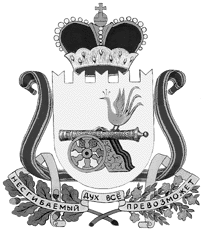 СОВЕТ ДЕПУТАТОВВЯЗЬМА - БРЯНСКОГО СЕЛЬСКОГО ПОСЕЛЕНИЯВЯЗЕМСКОГО РАЙОНА СМОЛЕНСКОЙ ОБЛАСТИРЕШЕНИЕот __________________                                                                                                № О бюджете Вязьма – Брянского сельского поселения Вяземского района Смоленской области от на 2023 год и плановый период 2024 и 2025 годов»Руководствуясь Бюджетным кодексом Российской Федерации, Федеральным законом от 06 октября 2003 № 131-ФЗ «Об общих принципах организации местного самоуправления в Российской Федерации», Уставом Вязьма - Брянского сельского поселения Вяземского района Смоленской области, Совет депутатов Вязьма - Брянского сельского поселения Вяземского района Смоленской областиРЕШИЛ:1. Утвердить основные характеристики бюджета Вязьма - Брянского сельского поселения Вяземского района Смоленской области (далее – бюджет поселения) на 2023 год:1) общий объем доходов бюджета поселения в сумме 14 790,2 тыс. рублей, в том числе объем безвозмездных поступлений в сумме 4 696,0 тыс. рублей, из которых объем получаемых межбюджетных трансфертов 4 696,0 тыс. рублей;2) общий объем расходов бюджета поселения в сумме 14 790,2 тыс. рублей;3) дефицит бюджета поселения в сумме 0,0 тыс. рублей, что составляет 0,0 процента от утвержденного общего годового объема доходов бюджета поселения без учета утвержденного объема безвозмездных поступлений.2. Утвердить общий объем межбюджетных трансфертов, предоставляемых бюджетам бюджетной системы Российской Федерации в 2023 году из бюджета поселения, в сумме 24,0 тыс. рублей, в том числе общий объем межбюджетных трансфертов, предоставляемых бюджету муниципального района из бюджета поселения в 2023 году в сумме 24,0 тыс. рублей.3. Утвердить основные характеристики бюджета поселения на плановый период 2024 и 2025 годов:1) общий объем доходов бюджета поселения на 2024 год в сумме 14 658,6 тыс. рублей, в том числе объем безвозмездных поступлений в сумме 4 099,2 тыс. рублей, из которых объем получаемых межбюджетных трансфертов – 4 099,2 тыс. рублей, и на 2025 год в сумме 13 662,7 тыс. рублей, в том числе объем безвозмездных поступлений в сумме 2 540,2 тыс. рублей, из которых объем получаемых межбюджетных трансфертов – 2 540,2 тыс. рублей;2) общий объем расходов бюджета поселения на 2024 год в сумме 14 658,6 тыс. рублей, в том числе условно утвержденные расходы (без учета расходов бюджета сельского поселения, предусмотренных за счет межбюджетных трансфертов из других бюджетов бюджетной системы Российской Федерации, имеющих целевое назначение) в сумме 360,0 тыс. руб. и на 2025 год в сумме 13 662,7 тыс. рублей, в том числе условно утвержденные расходы (без учета расходов бюджета сельского поселения, предусмотренных за счет межбюджетных трансфертов из других бюджетов бюджетной системы Российской Федерации, имеющих целевое назначение) в сумме 665,0 тыс. рублей;3) дефицит бюджета поселения на 2024 год в сумме 0,0 тыс. рублей, что составляет 0,0 процента от утвержденного общего годового объема доходов бюджета поселения без учета утвержденного объема безвозмездных поступлений, на 2025 год в сумме 0,0 тыс. рублей, что составляет 0,0 процента от утвержденного общего годового объема доходов бюджета поселения без учета утвержденного объема безвозмездных поступлений.4. Утвердить общий объем межбюджетных трансфертов, предоставляемых бюджетам бюджетной системы Российской Федерации из бюджета поселения в 2024 году, в сумме 24,0 тыс. рублей, в том числе общий объем межбюджетных трансфертов, предоставляемых бюджету муниципального района из бюджета поселения в 2024 году в сумме 24,0 тыс. рублей. 5. Утвердить общий объем межбюджетных трансфертов, предоставляемых бюджетам бюджетной системы Российской Федерации из бюджета поселения в 2025 году, в сумме 24,0 тыс. рублей, в том числе общий объем межбюджетных трансфертов, предоставляемых бюджету муниципального района из бюджета поселения в 2025 году в сумме 24,0 тыс. рублей.6. Утвердить источники финансирования дефицита бюджета Вязьма - Брянского сельского поселения Вяземского района Смоленской области на 2023 год и на плановый период 2024 и 2025 годов согласно приложению 1 к настоящему решению;7. Утвердить прогнозируемые доходы бюджета Вязьма - Брянского сельского поселения Вяземского района Смоленской области, за исключением безвозмездных поступлений, на 2023 год и на плановый период 2024 и 2025 годов согласно приложению 2 к настоящему решению.8. Утвердить прогнозируемые безвозмездные поступления в бюджет Вязьма - Брянского сельского поселения Вяземского района Смоленской области на 2023 год и на плановый период 2024 и 2025 годов согласно приложению 3 к настоящему решению.9. Утвердить распределение бюджетных ассигнований по разделам, подразделам, целевым статьям (муниципальным программам и непрограммным направлениям деятельности), группам (группам и подгруппам) видов расходов классификации расходов бюджетов на 2023 год и на плановый период 2024 и 2025 годов согласно приложению 4 к настоящему решению.10. Утвердить распределение бюджетных ассигнований по целевым статьям (муниципальным программам и непрограммным направлениям деятельности), группам (группам и подгруппам) видов расходов классификации расходов бюджетов на 2023 год и на плановый период 2024 и 2025 годов согласно приложению 5 к настоящему решению.11. Утвердить ведомственную структуру расходов бюджета Вязьма - Брянского сельского поселения Вяземского района Смоленской области (распределение бюджетных ассигнований по главным распорядителям бюджетных средств, разделам, подразделам, целевым статьям (муниципальным программам и непрограммным направлениям деятельности), группам (группам и подгруппам) видов расходов классификации расходов бюджетов) на 2023 год и на плановый период 2024 и 2025 годов согласно приложению 6 к настоящему решению.12. Утвердить общий объем бюджетных ассигнований, направляемых на исполнение публичных нормативных обязательств, в 2023 году в сумме         0,0 тыс. рублей, в 2024 году в сумме 0,0 тыс. рублей, в 2025 году в сумме        0,0 тыс. рублей.13. Утвердить объем бюджетных ассигнований на финансовое обеспечение реализации муниципальных программ в 2023 году в сумме 13 383,2 тыс. рублей, в 2024 году в сумме 12 877,4 тыс. рублей, в 2025 году в сумме 11 564,9 тыс. рублей.14. Утвердить распределение бюджетных ассигнований по муниципальным программам и непрограммным направлениям деятельности на 2023 год и на плановый период 2024 и 2025 годов согласно приложению 7 к настоящему решению.15. Утвердить объем бюджетных ассигнований дорожного фонда поселения:1) на 2023 год в сумме 753,7 тыс. рублей;2) на 2024 год в сумме 791,8 тыс. рублей;3) на 2025 год в сумме 833,5 тыс. рублей.16. Утвердить прогнозируемый объем доходов бюджета поселения в части доходов, установленных решением Совета депутатов Вязьма – Брянского сельского поселения Вяземского района Смоленской области от 29.09.2021 года № 33 «Об утверждении Положения о порядке формирования и использования бюджетных ассигнований муниципального дорожного фонда Вязьма – Брянского сельского поселения Вяземского района Смоленской области» на 2023 год и на плановый период 2024 и 2025 годов согласно приложению 8 к настоящему решению.17. Утвердить объем бюджетных ассигнований на осуществление бюджетных инвестиций в форме капитальных вложений в объекты капитального строительства муниципальной собственности поселения или приобретение объектов недвижимого имущества в муниципальную собственность поселения в соответствии c решениями, принимаемыми в порядке, установленном Администрацией поселения:1) на 2023 год в сумме 0,0 тыс. рублей;2) на 2024 год в сумме 0,0 тыс. рублей;3) на 2025 год в сумме 0,0 тыс. рублей.18. Утвердить в составе расходов бюджета поселения резервный фонд Администрации поселения:1) на 2023 год в размере 50,0 тыс. рублей, что составляет 0,3 процента от общего объема расходов бюджета поселения;2) на 2024 год в размере 50,0 тыс. рублей, что составляет 0,3 процента от общего объема расходов бюджета поселения;3) на 2025 год в размере 50,0 тыс. рублей, что составляет 0,4 процента от общего объема расходов бюджета поселения.19. Утвердить Программу муниципальных внутренних заимствований Вязьма - Брянского сельского поселения Вяземского района Смоленской области на 2023 год и на плановый период 2024 и 2025 годов согласно приложению 9 к настоящему решению.20. Установить:1) верхний предел муниципального внутреннего долга на 01 января 2024 года по долговым обязательствам Вязьма – Брянского сельского поселения Вяземского района Смоленской области в сумме 0,0 тыс. рублей, в том числе верхний предел долга по муниципальным гарантиям Вязьма – Брянского сельского поселения Вяземского района Смоленской области в сумме             0,0 тыс. рублей; 2) верхний предел муниципального внутреннего долга на 1 января 2025 года по долговым обязательствам Вязьма – Брянского сельского поселения Вяземского района Смоленской области в сумме 0,0 тыс. рублей, в том числе верхний предел долга по муниципальным гарантиям Вязьма – Брянского сельского поселения Вяземского района Смоленской области в сумме              0,0 тыс. рублей;3) верхний предел муниципального внутреннего долга на 1 января 2026 года по долговым обязательствам Вязьма – Брянского сельского поселения Вяземского района Смоленской области в сумме 0,0 тыс. рублей, в том числе верхний предел долга по муниципальным гарантиям Вязьма – Брянского сельского поселения Вяземского района Смоленской области в сумме             0,0 тыс. рублей.21. Утвердить объем расходов бюджета поселения на обслуживание муниципального долга:1) в 2023 году в размере 0,0 тыс. рублей, что составляет 0,0 процента от объема расходов бюджета поселения, за исключением объема расходов, которые осуществляются за счет субвенций, предоставляемых из бюджетов бюджетной системы Российской Федерации;2) в 2024 году в размере 0,0 тыс. рублей, что составляет 0,0 процента от объема расходов бюджета поселения, за исключением объема расходов, которые осуществляются за счет субвенций, предоставляемых из бюджетов бюджетной системы Российской Федерации;3) в 2025 году в размере 0,0 тыс. рублей, что составляет 0,0 процента от объема расходов бюджета поселения, за исключением объема расходов, которые осуществляются за счет субвенций, предоставляемых из бюджетов бюджетной системы Российской Федерации.22. Утвердить общий объем бюджетных ассигнований, предусмотренных на исполнение муниципальных гарантий Вязьма - Брянского сельского поселения Вяземского района Смоленской области по возможным гарантийным случаям:1) на 2023 год в сумме 0,0 тыс. рублей;2) на 2024 год в сумме 0,0 тыс. рублей;3) на 2025 год в сумме 0,0 тыс. рублей.23. Установить, что исполнение бюджета поселения по казначейской системе в 2023 году осуществляется финансовым управлением Администрации муниципального образования «Вяземский район» Смоленской области с использованием лицевых счетов бюджетных средств, открытых в финансовом управлении Администрации муниципального образования «Вяземский район» Смоленской области, и в соответствии с законодательством Российской Федерации и законодательством субъекта Федерации.Установить, что кассовое обслуживание исполнения бюджета поселения осуществляется финансовым управлением Администрации муниципального образования «Вяземский район» Смоленской области на основании соглашения и на платной основе.24.Установить в соответствии с пунктом 8 статьи 217 Бюджетного кодекса Российской Федерации и частью 3 статьи 13.1 решения Совета депутатов Вязьма - Брянского сельского поселения Вяземского района Смоленской области от 14.11.2016 № 37 «Об утверждении Положения о бюджетном процессе в Вязьма-Брянском сельском поселении Вяземского района Смоленской области, что дополнительными основаниями для внесения изменений в сводную бюджетную роспись бюджета поселения без внесения изменений в решение о бюджете поселения в соответствии с распоряжениями главы Администрации Вязьма – Брянского сельского поселения Вяземского района Смоленской области являются:изменение бюджетной классификации Российской Федерации в части изменения классификации расходов бюджетов;в случае уплаты казенным учреждением пеней и штрафов;перераспределение бюджетных ассигнований, связанных с финансовым обеспечением региональных проектов, обеспечивающих достижение показателей и результатов федеральных проектов.25. Установить, что в 2023 году Управление Федерального казначейства по Смоленской области осуществляет казначейское сопровождение средств в валюте Российской Федерации, предоставляемых из бюджета района в соответствии со статьей 24226 Бюджетного кодекса Российской Федерации.Казначейскому сопровождению подлежат следующие целевые средства:1) авансы и расчеты по муниципальным контрактам о поставке товаров, выполнении работ, оказании услуг, заключаемым на сумму не менее 50 миллионов рублей;2) авансы и расчеты по контрактам (договорам) о поставке товаров, выполнении работ, оказании услуг, заключаемым на сумму не менее 50 миллионов рублей, источников финансового обеспечения исполнения обязательств по которым являются средства, предоставленные в рамках исполнения муниципальных контрактов, контрактов (договоров), указанных в подпункте 1 настоящего пункта.26.Настоящее решение вступает в силу с 1 января 2023 года.27. Опубликовать настоящее решение в газете «Вяземский вестник» и разместить на официальном сайте Администрации Вязьма - Брянского сельского поселения Вяземского района Смоленской области в телекоммуникационной сети «Интернет» /вязьма-брянская.рф/.Глава муниципального образованияВязьма - Брянского сельского поселенияВяземского района Смоленской области                                                В. П. ШайтороваПриложение 1к проекту решения Совета депутатов Вязьма - Брянского сельского поселения Вяземского района Смоленской области «О бюджете Вязьма - Брянского сельского поселения Вяземского района Смоленской области на 2023 год и плановый период 2024 и 2025 годов" от                          года №   Источники финансирования дефицита бюджета Вязьма - Брянского сельского поселения Вяземского района Смоленской областина 2023 год и на плановый период 2024 и 2025 годов(рублей)Приложение 2к проекту решения Совета депутатов Вязьма - Брянского сельского поселения Вяземского района Смоленской области «О бюджете Вязьма - Брянского сельского поселения Вяземского района Смоленской области на 2023 год и плановый период 2024 и 2025 годов" от                          года №    Прогнозируемые доходы бюджета Вязьма - Брянского сельского поселения Вяземского района Смоленской области, за исключением безвозмездных поступленийна 2023 год и на плановый период 2024 и 2025 годов(рублей)Приложение 3к проекту решения Совета депутатов Вязьма - Брянского сельского поселения Вяземского района Смоленской области «О бюджете Вязьма - Брянского сельского поселения Вяземского района Смоленской области на 2023 год и плановый период 2024 и 2025 годов" от                          года №    Прогнозируемые безвозмездные поступленияв бюджет Вязьма - Брянского сельского поселения Вяземского района Смоленской области Смоленской областина 2023 год и на плановый период 2024 и 2025 годов(рублей)Приложение 4к проекту решения Совета депутатов Вязьма - Брянского сельского поселения Вяземского района Смоленской области «О бюджете Вязьма - Брянского сельского поселения Вяземского района Смоленской области на 2023 год и плановый период 2024 и 2025 годов" от                          года №   Распределение бюджетных ассигнований по разделам, подразделам, целевым статьям (муниципальным программам и непрограммным направлениям деятельности), группам (группам и подгруппам) видов расходов классификации расходов бюджетовна 2023 год и на плановый период 2024 и 2025 годов(рублей)Приложение 5к проекту решения Совета депутатов Вязьма - Брянского сельского поселения Вяземского района Смоленской области «О бюджете Вязьма - Брянского сельского поселения Вяземского района Смоленской области на 2023 год и плановый период 2024 и 2025 годов" от                          года №   Распределение бюджетных ассигнований по целевым статьям (муниципальным программам и непрограммным направлениям деятельности), группам (группам и подгруппам) видов расходов классификации расходов бюджетовна 2023 год и на плановый период 2024 и 2025 годов	(рублей)Приложение 6к проекту решения Совета депутатов Вязьма - Брянского сельского поселения Вяземского района Смоленской области «О бюджете Вязьма - Брянского сельского поселения Вяземского района Смоленской области на 2023 год и плановый период 2024 и 2025 годов" от                          года №     Ведомственная структурарасходов бюджета Вязьма - Брянского сельского поселения Вяземского района Смоленской области (распределение бюджетных ассигнований по главным распорядителям бюджетных средств, разделам(подразделам), целевым статьям (муниципальным программам и непрограммным направлениям деятельности), группам (группам и подгруппам) видов расходов классификации расходов бюджетов)на 2023 год и на плановый период 2024 и 2025 годов(рублей)Приложение 7к проекту решения Совета депутатов Вязьма - Брянского сельского поселения Вяземского района Смоленской области «О бюджете Вязьма - Брянского сельского поселения Вяземского района Смоленской области на 2023 год и плановый период 2024 и 2025 годов" от                          года №   Распределение бюджетных ассигнований по муниципальным программам и непрограммным направлениям деятельностина 2023 год и на плановый период 2024 и 2025 годов(рублей)Приложение 8 к проекту решения Совета депутатов Вязьма - Брянского сельского поселения Вяземского района Смоленской области «О бюджете Вязьма - Брянского сельского поселения Вяземского района Смоленской области на 2023 год и плановый период 2024 и 2025 годов" от                          года №    Прогнозируемый объем доходов бюджета Вязьма-Брянского сельского поселения на 2023 год и на плановый период 2024 и 2025 годов в части доходов, установленных решением Совета депутатов Вязьма - Брянского сельского поселения Вяземского района Смоленской области от 29.09.2021 года № 33 «Об утверждении Порядка формирования и использования бюджетных ассигнований муниципального дорожного фонда Вязьма - Брянского сельского поселения Вяземского района Смоленской области»(рублей)Приложение 9 к проекту решения Совета депутатов Вязьма - Брянского сельского поселения Вяземского района Смоленской области «О бюджете Вязьма - Брянского сельского поселения Вяземского района Смоленской области на 2023 год и плановый период 2024 и 2025 годов" от                          года №    Программа муниципальных внутренних заимствований Вязьма - Брянского сельского поселения Вяземского района Смоленской области на 2023 год и на плановый период 2024 и 2025 годов(тыс. рублей)КодНаименование кода группы, подгруппы, статьи, вида источника финансирования дефицитов бюджетов, кода классификации операций сектора государственного управления, относящихся к источникам финансирования дефицитов бюджетов Российской Федерации2023 годПлановый периодПлановый периодКодНаименование кода группы, подгруппы, статьи, вида источника финансирования дефицитов бюджетов, кода классификации операций сектора государственного управления, относящихся к источникам финансирования дефицитов бюджетов Российской Федерации2023 год2024 год2025 год1234501 00 00 00 00 0000 000ИСТОЧНИКИ ВНУТРЕННЕГО ФИНАНСИРОВАНИЯ ДЕФИЦИТОВ БЮДЖЕТОВ0,00,00,001 05 00 00 00 0000 000Изменение остатков средств на счетах по учету средств бюджетов0,00,00,001 05 00 00 00 0000 500Увеличение остатков средств бюджетов-14 790 200,00-14 658 600,00-13 662 700,0001 05 02 00 00 0000 500Увеличение прочих остатков средств бюджетов-14 790 200,00-14 658 600,00-13 662 700,0001 05 02 01 00 0000 510Увеличение прочих остатков денежных средств бюджетов-14 790 200,00-14 658 600,00-13 662 700,0001 05 02 01 10 0000 510Увеличение прочих остатков денежных средств бюджетов сельских поселений-14 790 200,00-14 658 600,00-13 662 700,0001 05 00 00 00 0000 600Уменьшение остатков средств бюджетов14 790 200,0014 658 600,0013 662 700,0001 05 02 00 00 0000 600Уменьшение прочих остатков средств бюджетов14 790 200,0014 658 600,0013 662 700,0001 05 02 01 00 0000 610Уменьшение прочих остатков денежных средств бюджетов14 790 200,0014 658 600,0013 662 700,0001 05 02 01 10 0000 610Уменьшение прочих остатков денежных средств бюджетов сельских поселений14 790 200,0014 658 600,0013 662 700,00КодНаименование кода дохода бюджета2023 годПлановый периодПлановый периодКодНаименование кода дохода бюджета2023 год20242025123451 00 00000 00 0000 000НАЛОГОВЫЕ И НЕНАЛОГОВЫЕ ДОХОДЫ10 094 200,0010 559 400,0011 122 500,001 01 00000 00 0000 000НАЛОГИ НА ПРИБЫЛЬ, ДОХОДЫ5 538 200,005 909 300,006 387 900,001 01 02010 01 0000 110Налог на доходы физических лиц с доходов, источником которых является налоговый агент, за исключением доходов, в отношении которых исчисление и уплата налога осуществляется в соответствии со статьями 227, 227.1 и 228 Налогового кодекса Российской Федерации5 538 200,005 909 300,006 387 900,001 03 00000 00 0000 000НАЛОГИ НА ТОВАРЫ (РАБОТЫ, УСЛУГИ), РЕАЛИЗУЕМЫЕ НА ТЕРРИТОРИИ РОССИЙСКОЙ ФЕДЕРАЦИИ753 700,00791 800,00833 500,001 03 02000 01 0000 110Акцизы по подакцизным товарам (продукции), производимым на территории Российской Федерации753 700,00791 800,00833 500,001 03 02231 01 0000 110Доходы от уплаты акцизов на дизельное топливо, подлежащие распределению между бюджетами субъектов Российской Федерации и местными бюджетами с учетом установленных дифференцированных нормативов отчислений в местные бюджеты(по нормативам, установленным Федеральным законом о федеральном бюджете в целях формирования дорожных фондов субъектов Российской Федерации)357 000,00377 800,00398 600,001 03 02241 01 0000 110Доходы от уплаты акцизов на моторные масла для дизельных и (или) карбюраторных (инжекторных) двигателей, подлежащие распределению между бюджетами субъектов Российской Федерации и местными бюджетами с учетом установленных дифференцированных нормативов отчислений в местные бюджеты(по нормативам, установленным Федеральным законом о федеральном бюджете в целях формирования дорожных фондов субъектов Российской Федерации)2 500,002 600,002 700,001 03 02251 01 0000 110Доходы от уплаты акцизов на автомобильный бензин, подлежащие распределению между бюджетами субъектов Российской Федерации и местными бюджетами с учетом установленных дифференцированных нормативов отчислений в местные бюджеты(по нормативам, установленным Федеральным законом о федеральном бюджете в целях формирования дорожных фондов субъектов Российской Федерации)441 300,00460 900,00481 300,001 03 02261 01 0000 110Доходы от уплаты акцизов на прямогонный бензин, подлежащие распределению между бюджетами субъектов Российской Федерации и местными бюджетами с учетом установленных дифференцированных нормативов отчислений в местные бюджеты(по нормативам, установленным Федеральным законом о федеральном бюджете в целях формирования дорожных фондов субъектов Российской Федерации)-47 100,00-49 500,00-49 100,001 06 00000 00 0000 000НАЛОГИ НА ИМУЩЕСТВО1 030 300,001 071 600,001 114 400,001 06 01000 00 0000 110Налог на имущество физических лиц521 200,00542 100,00563 800,001 06 01030 10 0000 110Налог на имущество физических лиц, взимаемый по ставкам, применяемым к объектам налогообложения, расположенным в границах сельских  поселений (сумма платежа (перерасчеты, недоимка и задолженность по соответствующему платежу, в том числе по отмененному)521 200,00542 100,00563 800,001 06 06000 00 0000 110Земельный налог509 100,00529 500,00550 600,001 06 06030 00 0000 110Земельный налог с организаций207 600,00215 900,00224 500,001 06 06033 10 1000 110Земельный налог с организаций, обладающих земельным участком, расположенным в границах сельских поселений (сумма платежа (перерасчеты, недоимка и задолженность по соответствующему платежу, в том числе по отмененному)207 600,00215 900,00224 500,001 06 06040 00 0000 110Земельный налог с физических лиц301 500,00313 600,00326 100,001 06 06043 10 1000 110Земельный налог с физических лиц, обладающих земельным участком, расположенным в границах сельских поселений (сумма платежа (перерасчеты, недоимка и задолженность по соответствующему платежу, в том числе по отмененному)301 500,00313 600,00326 100,001 11 00000 00 0000 000ДОХОДЫ ОТ ИСПОЛЬЗОВАНИЯ ИМУЩЕСТВА, НАХОДЯЩЕГОСЯ В ГОСУДАРСТВЕННОЙ И МУНИЦИПАЛЬНОЙ СОБСТВЕННОСТИ2 772 000,002 786 700,002 786 700,001 11 05000 00 0000 120Доходы, получаемые в виде арендной либо иной платы за передачу в возмездное пользование государственного и муниципального имущества (за исключением имущества бюджетных и автономных учреждений, а также имущества государственных и муниципальных унитарных предприятий, в том числе казенных) 2 772 000,002 786 700,002 786 700,001 11 05070 00 0000 120Доходы от сдачи в аренду имущества, составляющего государственную (муниципальную) казну (за исключением земельных участков)2 404 600,002 404 600,002 404 600,001 11 05075 10 0001 120доходы от сдачи в аренду имущества, составляющего казну сельских поселений (за исключением земельных участков)2 404 600,002 404 600,002 404 600,001 11 09040 00 0000 120Прочие поступления от использования имущества, находящегося в государственной и муниципальной собственности (за исключением имущества бюджетных и автономных учреждений, а также имущества государственных и муниципальных унитарных предприятий, в том числе казенных)367 400,00382 100,00382 100,001 11 09045 10 0001 120Прочие поступления от использования имущества, находящегося в собственности сельских поселений (за исключением имущества муниципальных бюджетных и автономных учреждений, а также имущества муниципальных унитарных предприятий, в том числе казенных)367 400,00382 100,00382 100,00КодНаименование кода дохода бюджета2023 годПлановый периодПлановый периодКодНаименование кода дохода бюджета2023 год20242025123452 00 00000 00 0000 000БЕЗВОЗМЕЗДНЫЕ ПОСТУПЛЕНИЯ4 696 000,004 099 200,002 540 200,002 02 00000 00 0000 000БЕЗВОЗМЕЗДНЫЕ ПОСТУПЛЕНИЯ ОТ ДРУГИХ БЮДЖЕТОВ БЮДЖЕТНОЙ СИСТЕМЫ РОССИЙСКОЙ ФЕДЕРАЦИИ4 696 000,004 099 200,002 540 200,002 02 10000 00 0000 150Дотации бюджетам бюджетной системы Российской Федерации4 333 200,003 722 200,002 151 600,002 02 16001 10 0000 150Дотации бюджетам сельских поселений на выравнивание бюджетной обеспеченности из бюджетов муниципальных районов4 333 200,003 722 200,002 151 600,002 02 30000 00 0000 150Субвенции бюджетам бюджетной системы Российской Федерации362 800,00377 000,00388 600,002 02 35118 00 0000 150Субвенции бюджетам сельских поселений на осуществление первичного воинского учета органами местного самоуправления поселений, муниципальных и городских округов362 800,00377 000,00388 600,002 02 35118 10 0000 150Субвенции бюджетам сельских поселений на осуществление первичного воинского учета органами местного самоуправления поселений, муниципальных и городских округов362 800,00377 000,00388 600,00НаименованиеРаздел, подразделЦелевая статьяВид расходовСумма на 2023 годПлановый периодПлановый периодНаименованиеРаздел, подразделЦелевая статьяВид расходовСумма на 2023 годСумма на 2024 годСумма на 2025 год1234567ОБЩЕГОСУДАРСТВЕННЫЕ ВОПРОСЫ010000000000000004 917 687,004 796 687,004 768 687,00Функционирование высшего должностного лица субъекта Российской Федерации и муниципального образования01020000000000000669 892,00669 892,00669 892,00Обеспечение деятельности Администрации Вязьма-Брянского сельского поселения Вяземского района Смоленской области01027100000000000669 892,00669 892,00669 892,00Глава муниципального образования01027110000000000669 892,00669 892,00669 892,00Расходы на обеспечение функций органа местного самоуправления01027110000140000669 892,00669 892,00669 892,00Расходы на выплаты персоналу в целях обеспечения выполнения функций государственными (муниципальными) органами, казенными учреждениями, органами управления государственными внебюджетными фондами01027110000140100669 892,00669 892,00669 892,00Расходы на выплаты персоналу государственных (муниципальных) органов01027110000140120669 892,00669 892,00669 892,00Функционирование Правительства Российской Федерации, высших исполнительных органов государственной власти субъектов Российской Федерации, местных администраций010400000000000003 851 495,003 730 495,003 702 495,00Муниципальная программа "Обеспечение реализации полномочий органов местного самоуправления Вязьма-Брянского сельского поселения Вяземского района Смоленской области"010401000000000003 851 495,003 730 495,003 702 495,00Комплексы процессных мероприятий010401400000000003 851 495,003 730 495,003 702 495,00Комплекс процессных мероприятий "Обеспечение организационных условий для реализации муниципальной программы"010401401000000003 851 495,003 730 495,003 702 495,00Расходы на обеспечение функций органов местного самоуправления010401401001400003 851 495,003 730 495,003 702 495,00Расходы на выплаты персоналу в целях обеспечения выполнения функций государственными (муниципальными) органами, казенными учреждениями, органами управления государственными внебюджетными фондами010401401001401002 930 895,002 930 895,002 930 895,00Расходы на выплаты персоналу государственных (муниципальных) органов010401401001401202 930 895,002 930 895,002 930 895,00Закупка товаров, работ и услуг для обеспечения государственных (муниципальных) нужд01040140100140200916 600,00796 600,00768 600,00Иные закупки товаров, работ и услуг для обеспечения государственных (муниципальных) нужд01040140100140240916 600,00796 600,00768 600,00Иные бюджетные ассигнования010401401001408004 000,003 000,003 000,00Уплата налогов, сборов и иных платежей010401401001408504 000,003 000,003 000,00Обеспечение деятельности финансовых, налоговых и таможенных органов и органов финансового (финансово-бюджетного) надзора0106000000000000024 000,0024 000,0024 000,00Реализация иных функций органа местного самоуправления0106890000000000024 000,0024 000,0024 000,00Иные непрограммные мероприятия0106893000000000024 000,0024 000,0024 000,00Расходы бюджета муниципального образования на осуществление передачи полномочий по организации и деятельности Контрольно-ревизионной комиссии010689300П001000022 000,0022 000,0022 000,00Межбюджетные трансферты010689300П001050022 000,0022 000,0022 000,00Иные межбюджетные трансферты010689300П001054022 000,0022 000,0022 000,00Расходы бюджета муниципального образования на осуществление передачи полномочий по кассовому обслуживанию исполнения расходной части местного бюджета010689300П00200001 000,001 000,001 000,00Межбюджетные трансферты010689300П00205001 000,001 000,001 000,00Иные межбюджетные трансферты010689300П00205401 000,001 000,001 000,00Расходы бюджета муниципального образования на осуществление передачи полномочий по внутреннему муниципальному финансовому контролю010689300П00300001 000,001 000,001 000,00Межбюджетные трансферты010689300П00305001 000,001 000,001 000,00Иные межбюджетные трансферты010689300П00305401 000,001 000,001 000,00Резервные фонды0111000000000000050 000,0050 000,0050 000,00Реализация иных функций органа местного самоуправления0111890000000000050 000,0050 000,0050 000,00Резервные фонды0111891000000000050 000,0050 000,0050 000,00Расходы резервного фонда Администрации Вязьма-Брянского сельского поселения Вяземского района Смоленской области0111891002888000050 000,0050 000,0050 000,00Иные бюджетные ассигнования0111891002888080050 000,0050 000,0050 000,00Резервные средства0111891002888087050 000,0050 000,0050 000,00Другие общегосударственные вопросы01130000000000000322 300,00322 300,00322 300,00Муниципальная программа "Обеспечение реализации полномочий органов местного самоуправления Вязьма-Брянского сельского поселения Вяземского района Смоленской области"0113010000000000017 000,0017 000,0017 000,00Комплексы процессных мероприятий0113014000000000017 000,0017 000,0017 000,00Комплекс процессных мероприятий "Обеспечение организационных условий для реализации муниципальной программы"0113014010000000017 000,0017 000,0017 000,00Расходы на членские взносы в Совет муниципальных образований Смоленской области0113014012001000017 000,0017 000,0017 000,00Иные бюджетные ассигнования0113014012001080017 000,0017 000,0017 000,00Уплата налогов, сборов и иных платежей0113014012001085017 000,0017 000,0017 000,00Муниципальная программа "Профилактика экстремизма и терроризма, предупреждение межнациональных конфликтов на территории Вязьма-Брянского сельского поселения Вяземского района Смоленской области"011307000000000005 000,005 000,005 000,00Комплексы процессных мероприятий011307400000000005 000,005 000,005 000,00Комплекс процессных мероприятий "Организация и проведение пропагандистских и агитационных мероприятий"011307401000000005 000,005 000,005 000,00Расходы по разработке и распространению листовок011307401202100005 000,005 000,005 000,00Закупка товаров, работ и услуг для обеспечения государственных (муниципальных) нужд011307401202102005 000,005 000,005 000,00Иные закупки товаров, работ и услуг для обеспечения государственных (муниципальных) нужд011307401202102405 000,005 000,005 000,00Реализация иных функций органа местного самоуправления01138900000000000300 300,00300 300,00300 300,00Иные непрограммные мероприятия01138930000000000300 300,00300 300,00300 300,00Расходы на обслуживание муниципальной казны01138930000230000300,00300,00300,00Иные бюджетные ассигнования01138930000230800300,00300,00300,00Уплата налогов, сборов и иных платежей01138930000230850300,00300,00300,00Расходы на выполнение кадастровых работ по изменению границ Вязьма-Брянского сельского поселения01138930000250000300 000,00300 000,00300 000,00Закупка товаров, работ и услуг для обеспечения государственных (муниципальных) нужд01138930000250200300 000,00300 000,00300 000,00Иные закупки товаров, работ и услуг для обеспечения государственных (муниципальных) нужд01138930000250240300 000,00300 000,00300 000,00НАЦИОНАЛЬНАЯ ОБОРОНА02000000000000000362 800,00377 000,00388 600,00Мобилизационная и вневойсковая подготовка02030000000000000362 800,00377 000,00388 600,00Реализация иных функций органа местного самоуправления02038900000000000362 800,00377 000,00388 600,00Расходы за счет межбюджетных трансфертов других уровней02038920000000000362 800,00377 000,00388 600,00Расходы на осуществление первичного воинского учета на территориях, где отсутствуют структурные подразделения военного комиссариата02038920051180000362 800,00377 000,00388 600,00Расходы на выплаты персоналу в целях обеспечения выполнения функций государственными (муниципальными) органами, казенными учреждениями, органами управления государственными внебюджетными фондами02038920051180100287 700,00287 700,00287 700,00Расходы на выплаты персоналу государственных (муниципальных) органов02038920051180120287 700,00287 700,00287 700,00Закупка товаров, работ и услуг для обеспечения государственных (муниципальных) нужд0203892005118020075 100,0089 300,00100 900,00Иные закупки товаров, работ и услуг для обеспечения государственных (муниципальных) нужд0203892005118024075 100,0089 300,00100 900,00НАЦИОНАЛЬНАЯ БЕЗОПАСНОСТЬ И ПРАВООХРАНИТЕЛЬНАЯ ДЕЯТЕЛЬНОСТЬ0300000000000000050 000,0030 000,0020 000,00Другие вопросы в области национальной безопасности и правоохранительной деятельности0314000000000000050 000,0030 000,0020 000,00Муниципальная программа "Защита населения и территории Вязьма-Брянского сельского поселения Вяземского района Смоленской области от чрезвычайных ситуаций, обеспечение пожарной безопасности"0314020000000000050 000,0030 000,0020 000,00Комплексы процессных мероприятий0314024000000000050 000,0030 000,0020 000,00Комплекс процессных мероприятий "Осуществление защиты населения на территории сельского поселения"0314024010000000050 000,0030 000,0020 000,00Расходы по чистке противопожарных водоемов и опахивание населенных пунктов и кладбищ0314024012002000020 000,0010 000,0010 000,00Закупка товаров, работ и услуг для обеспечения государственных (муниципальных) нужд0314024012002020020 000,0010 000,0010 000,00Иные закупки товаров, работ и услуг для обеспечения государственных (муниципальных) нужд0314024012002024020 000,0010 000,0010 000,00Расходы по проверке противопожарных гидрантов0314024012003000030 000,0020 000,0010 000,00Закупка товаров, работ и услуг для обеспечения государственных (муниципальных) нужд0314024012003020030 000,0020 000,0010 000,00Иные закупки товаров, работ и услуг для обеспечения государственных (муниципальных) нужд0314024012003024030 000,0020 000,0010 000,00НАЦИОНАЛЬНАЯ ЭКОНОМИКА040000000000000003 129 447,003 292 800,003 334 500,00Дорожное хозяйство (дорожные фонды)040900000000000003 128 447,003 291 800,003 333 500,00Муниципальная программа "Ремонт и содержание автомобильных дорог общего пользования местного значения в границах населенных пунктов на территории Вязьма-Брянском сельском поселении Вяземского района Смоленской области"040903000000000003 128 447,003 291 800,003 333 500,00Комплексы процессных мероприятий040903400000000003 128 447,003 291 800,003 333 500,00Комплекс процессных мероприятий "Капитальный ремонт, ремонт и содержание автомобильных дорог на территории Вязьма - Брянского сельского поселения Вяземского района Смоленской области"040903401000000003 128 447,003 291 800,003 333 500,00Расходы на содержание дорог за счет бюджета поселения040903401200600002 374 747,002 500 000,002 500 000,00Закупка товаров, работ и услуг для обеспечения государственных (муниципальных) нужд040903401200602002 374 747,002 500 000,002 500 000,00Иные закупки товаров, работ и услуг для обеспечения государственных (муниципальных) нужд040903401200602402 374 747,002 500 000,002 500 000,00Расходы на содержание дорог общего пользования (чистка от снега, уборка, подсыпка, окашивание, содержание остановочных пунктов, а так же прочие аналогичные мероприятия) за счет средств дорожного фонда04090340120260000753 700,00791 800,00833 500,00Закупка товаров, работ и услуг для обеспечения государственных (муниципальных) нужд04090340120260200753 700,00791 800,00833 500,00Иные закупки товаров, работ и услуг для обеспечения государственных (муниципальных) нужд04090340120260240753 700,00791 800,00833 500,00Другие вопросы в области национальной экономики041200000000000001 000,001 000,001 000,00Муниципальная программа "Развитие малого и среднего предпринимательства на территории Вязьма-Брянского сельского поселения Вяземского района Смоленской области"041208000000000001 000,001 000,001 000,00Комплексы процессных мероприятий041208400000000001 000,001 000,001 000,00Комплекс процессных мероприятий "Развитие малого и среднего предпринимательства"041208401000000001 000,001 000,001 000,00Расходы на проведение смотров-конкурсов, фестивалей, семинаров, а также другие аналогичные мероприятия041208401202200001 000,001 000,001 000,00Закупка товаров, работ и услуг для обеспечения государственных (муниципальных) нужд041208401202202001 000,001 000,001 000,00Иные закупки товаров, работ и услуг для обеспечения государственных (муниципальных) нужд041208401202202401 000,001 000,001 000,00ЖИЛИЩНО-КОММУНАЛЬНОЕ ХОЗЯЙСТВО050000000000000005 600 803,005 382 113,004 465 913,00Жилищное хозяйство050100000000000001 378 633,001 985 703,001 184 503,00Муниципальная программа "Обеспечение мероприятий в области жилищно-коммунального хозяйства на территории Вязьма-Брянского сельского поселения Вяземского района Смоленской области"050104000000000001 378 633,001 985 703,001 184 503,00Комплексы процессных мероприятий050104400000000001 378 633,001 985 703,001 184 503,00Комплекс процессных мероприятий "Стимулирование развития жилищного хозяйства"050104401000000001 378 633,001 985 703,001 184 503,00Расходы на проведение мероприятий по жилищному хозяйству05010440120070000578 633,00500 000,00384 503,00Закупка товаров, работ и услуг для обеспечения государственных (муниципальных) нужд05010440120070200578 633,00500 000,00384 503,00Иные закупки товаров, работ и услуг для обеспечения государственных (муниципальных) нужд05010440120070240578 633,00500 000,00384 503,00Расходы на оплату взносов на капитальный ремонт за помещения, находящиеся в муниципальной собственности Вязьма-Брянского сельского поселения (региональный оператор)05010440120080000800 000,001 485 703,00800 000,00Закупка товаров, работ и услуг для обеспечения государственных (муниципальных) нужд05010440120080200800 000,001 485 703,00800 000,00Иные закупки товаров, работ и услуг для обеспечения государственных (муниципальных) нужд05010440120080240800 000,001 485 703,00800 000,00Коммунальное хозяйство050200000000000001 060 600,00800 600,00745 600,00Муниципальная программа "Обеспечение мероприятий в области жилищно-коммунального хозяйства на территории Вязьма-Брянского сельского поселения Вяземского района Смоленской области"050204000000000001 060 600,00800 600,00745 600,00Комплексы процессных мероприятий050204400000000001 060 600,00800 600,00745 600,00Комплекс процессных мероприятий "Стимулирование развития коммунального хозяйства"050204402000000001 060 600,00800 600,00745 600,00Расходы на содержание и текущий ремонт систем водоснабжения и водоотведения05020440220090000630 600,00730 600,00730 600,00Закупка товаров, работ и услуг для обеспечения государственных (муниципальных) нужд05020440220090200630 600,00730 600,00730 600,00Иные закупки товаров, работ и услуг для обеспечения государственных (муниципальных) нужд05020440220090240630 600,00730 600,00730 600,00Расходы на содержание и текущий ремонт систем газоснабжения0502044022011000030 000,0020 000,0015 000,00Закупка товаров, работ и услуг для обеспечения государственных (муниципальных) нужд0502044022011020030 000,0020 000,0015 000,00Иные закупки товаров, работ и услуг для обеспечения государственных (муниципальных) нужд0502044022011024030 000,0020 000,0015 000,00Расходы по содержанию и ремонту общественных бань05020440220130000200 000,0050 000,000,00Закупка товаров, работ и услуг для обеспечения государственных (муниципальных) нужд05020440220130200200 000,0050 000,000,00Иные закупки товаров, работ и услуг для обеспечения государственных (муниципальных) нужд05020440220130240200 000,0050 000,000,00Разработка технической документации для объектов муниципальной собственности05020440220270000200 000,000,000,00Закупка товаров, работ и услуг для обеспечения государственных (муниципальных) нужд05020440220270200200 000,000,000,00Иные закупки товаров, работ и услуг для обеспечения государственных (муниципальных) нужд05020440220270240200 000,000,000,00Благоустройство050300000000000003 161 570,002 595 810,002 535 810,00Муниципальная программа "Благоустройство Вязьма-Брянского сельского поселения Вяземского района Смоленской области"050305000000000003 161 290,002 595 500,002 535 500,00Комплексы процессных мероприятий050305400000000003 161 290,002 595 500,002 535 500,00Комплекс процессных мероприятий "Энергоснабжение сельского поселения"050305401000000002 100 500,002 100 500,002 100 500,00Расходы на содержание уличного освещения050305401201700002 100 500,002 100 500,002 100 500,00Закупка товаров, работ и услуг для обеспечения государственных (муниципальных) нужд050305401201702002 100 500,002 100 500,002 100 500,00Иные закупки товаров, работ и услуг для обеспечения государственных (муниципальных) нужд050305401201702402 100 500,002 100 500,002 100 500,00Комплекс процессных мероприятий "Повышение благоустроенности сельского поселения"050305402000000001 050 790,00485 000,00425 000,00Расходы на мероприятия по благоустройству и улучшение санитарного состояния сельского поселения05030540220180000450 790,00385 000,00325 000,00Закупка товаров, работ и услуг для обеспечения государственных (муниципальных) нужд05030540220180200450 790,00385 000,00325 000,00Иные закупки товаров, работ и услуг для обеспечения государственных (муниципальных) нужд05030540220180240450 790,00385 000,00325 000,00Расходы на организацию видеонаблюдения в общественных местах на территории муниципального образования Вязьма-Брянского поселения Вяземского района Смоленской области05030540220190000600 000,00100 000,00100 000,00Закупка товаров, работ и услуг для обеспечения государственных (муниципальных) нужд05030540220190200600 000,00100 000,00100 000,00Иные закупки товаров, работ и услуг для обеспечения государственных (муниципальных) нужд05030540220190240600 000,00100 000,00100 000,00Комплекс процессных мероприятий "Создание условий для сохранения охраны и популяризации объектов культурного наследия (памятников истории и культуры) народов Российской Федерации, расположенных на территории Вязьма-Брянского сельского поселения Вяземского района Смоленской области0503054030000000010 000,0010 000,0010 000,00Расходы для сохранения, эффективного использования и охраны объектов культурного наследия (памятников истории и культуры) народов Российской Федерации, расположенных на территории Вязьма-Брянского сельского поселения Вяземского района Смоленской области0503054032023000010 000,0010 000,0010 000,00Закупка товаров, работ и услуг для обеспечения государственных (муниципальных) нужд0503054032023020010 000,0010 000,0010 000,00Иные закупки товаров, работ и услуг для обеспечения государственных (муниципальных) нужд0503054032023024010 000,0010 000,0010 000,00Муниципальная программа "Формирование современной городской среды на территории Вязьма-Брянского сельского поселения Вяземского района Смоленской области"05030900000000000280,00310,00310,00Региональный проект, входящие в состав национальных проектов05030910000000000280,00310,00310,00Региональный проект "Формирование комфортной городской среды"0503091F200000000280,00310,00310,00Расходы на реализацию программ формирования современной городской среды на территории Вязьма-Брянского сельского поселения0503091F255550000280,00310,00310,00Закупка товаров, работ и услуг для обеспечения государственных (муниципальных) нужд0503091F255550200280,00310,00310,00Иные закупки товаров, работ и услуг для обеспечения государственных (муниципальных) нужд0503091F255550240280,00310,00310,00КУЛЬТУРА, КИНЕМАТОГРАФИЯ08000000000000000120 000,00120 000,0020 000,00Другие вопросы в области культуры, кинематографии08040000000000000120 000,00120 000,0020 000,00Муниципальная программа "Развитие культуры и спорта на территории Вязьма-Брянского сельского поселения Вяземского района Смоленской области"08040600000000000120 000,00120 000,0020 000,00Комплексы процессных мероприятий08040640000000000120 000,00120 000,0020 000,00Комплекс процессных мероприятий "Организация и проведение культурно-массовых и спортивных мероприятий на территории Вязьма-Брянского сельского поселения"08040640100000000120 000,00120 000,0020 000,00Расходы на организацию и проведение мероприятий в сфере культуры и спорта08040640120200000120 000,00120 000,0020 000,00Закупка товаров, работ и услуг для обеспечения государственных (муниципальных) нужд08040640120200200120 000,00120 000,0020 000,00Иные закупки товаров, работ и услуг для обеспечения государственных (муниципальных) нужд08040640120200240120 000,00120 000,0020 000,00ФИЗИЧЕСКАЯ КУЛЬТУРА И СПОРТ11000000000000000609 463,00300 000,000,00Массовый спорт11020000000000000609 463,00300 000,000,00Муниципальная программа "Благоустройство Вязьма-Брянского сельского поселения Вяземского района Смоленской области"11020500000000000609 463,00300 000,000,00Комплексы процессных мероприятий11020540000000000609 463,00300 000,000,00Комплекс процессных мероприятий "Повышение благоустроенности сельского поселения"11020540200000000609 463,00300 000,000,00Расходы на создание "умных" спортивных площадок (софинансирование за счет средств местного бюджета)110205402S1460000609 463,00300 000,000,00Закупка товаров, работ и услуг для обеспечения государственных (муниципальных) нужд110205402S1460200609 463,00300 000,000,00Иные закупки товаров, работ и услуг для обеспечения государственных (муниципальных) нужд110205402S1460240609 463,00300 000,000,00Всего расходов:14 790 200,0014 298 600,0012 997 700,00НаименованиеЦелевая статьяВид расходовСумма на 2023 годПлановый периодПлановый периодНаименованиеЦелевая статьяВид расходовСумма на 2023 годСумма на 2024 годСумма на 2025 год123456Муниципальная программа "Обеспечение реализации полномочий органов местного самоуправления Вязьма-Брянского сельского поселения Вяземского района Смоленской области"01000000000003 868 495,003 747 495,003 719 495,00Комплексы процессных мероприятий01400000000003 868 495,003 747 495,003 719 495,00Комплекс процессных мероприятий "Обеспечение организационных условий для реализации муниципальной программы"01401000000003 868 495,003 747 495,003 719 495,00Расходы на обеспечение функций органов местного самоуправления01401001400003 851 495,003 730 495,003 702 495,00Расходы на выплаты персоналу в целях обеспечения выполнения функций государственными (муниципальными) органами, казенными учреждениями, органами управления государственными внебюджетными фондами01401001401002 930 895,002 930 895,002 930 895,00Расходы на выплаты персоналу государственных (муниципальных) органов01401001401202 930 895,002 930 895,002 930 895,00Закупка товаров, работ и услуг для обеспечения государственных (муниципальных) нужд0140100140200916 600,00796 600,00768 600,00Иные закупки товаров, работ и услуг для обеспечения государственных (муниципальных) нужд0140100140240916 600,00796 600,00768 600,00Иные бюджетные ассигнования01401001408004 000,003 000,003 000,00Уплата налогов, сборов и иных платежей01401001408504 000,003 000,003 000,00Расходы на членские взносы в Совет муниципальных образований Смоленской области014012001000017 000,0017 000,0017 000,00Иные бюджетные ассигнования014012001080017 000,0017 000,0017 000,00Уплата налогов, сборов и иных платежей014012001085017 000,0017 000,0017 000,00Муниципальная программа "Защита населения и территории Вязьма-Брянского сельского поселения Вяземского района Смоленской области от чрезвычайных ситуаций, обеспечение пожарной безопасности"020000000000050 000,0030 000,0020 000,00Комплексы процессных мероприятий024000000000050 000,0030 000,0020 000,00Комплекс процессных мероприятий "Осуществление защиты населения на территории сельского поселения"024010000000050 000,0030 000,0020 000,00Расходы по чистке противопожарных водоемов и опахивание населенных пунктов и кладбищ024012002000020 000,0010 000,0010 000,00Закупка товаров, работ и услуг для обеспечения государственных (муниципальных) нужд024012002020020 000,0010 000,0010 000,00Иные закупки товаров, работ и услуг для обеспечения государственных (муниципальных) нужд024012002024020 000,0010 000,0010 000,00Расходы по проверке противопожарных гидрантов024012003000030 000,0020 000,0010 000,00Закупка товаров, работ и услуг для обеспечения государственных (муниципальных) нужд024012003020030 000,0020 000,0010 000,00Иные закупки товаров, работ и услуг для обеспечения государственных (муниципальных) нужд024012003024030 000,0020 000,0010 000,00Муниципальная программа "Ремонт и содержание автомобильных дорог общего пользования местного значения в границах населенных пунктов на территории Вязьма-Брянском сельском поселении Вяземского района Смоленской области"03000000000003 128 447,003 291 800,003 333 500,00Комплексы процессных мероприятий03400000000003 128 447,003 291 800,003 333 500,00Комплекс процессных мероприятий "Капитальный ремонт, ремонт и содержание автомобильных дорог на территории Вязьма - Брянского сельского поселения Вяземского района Смоленской области"03401000000003 128 447,003 291 800,003 333 500,00Расходы на содержание дорог за счет бюджета поселения03401200600002 374 747,002 500 000,002 500 000,00Закупка товаров, работ и услуг для обеспечения государственных (муниципальных) нужд03401200602002 374 747,002 500 000,002 500 000,00Иные закупки товаров, работ и услуг для обеспечения государственных (муниципальных) нужд03401200602402 374 747,002 500 000,002 500 000,00Расходы на содержание дорог общего пользования (чистка от снега, уборка, подсыпка, окашивание, содержание остановочных пунктов, а так же прочие аналогичные мероприятия) за счет средств дорожного фонда0340120260000753 700,00791 800,00833 500,00Закупка товаров, работ и услуг для обеспечения государственных (муниципальных) нужд0340120260200753 700,00791 800,00833 500,00Иные закупки товаров, работ и услуг для обеспечения государственных (муниципальных) нужд0340120260240753 700,00791 800,00833 500,00Муниципальная программа "Обеспечение мероприятий в области жилищно-коммунального хозяйства на территории Вязьма-Брянского сельского поселения Вяземского района Смоленской области"04000000000002 439 233,002 786 303,001 930 103,00Комплексы процессных мероприятий04400000000002 439 233,002 786 303,001 930 103,00Комплекс процессных мероприятий "Стимулирование развития жилищного хозяйства"04401000000001 378 633,001 985 703,001 184 503,00Расходы на проведение мероприятий по жилищному хозяйству0440120070000578 633,00500 000,00384 503,00Закупка товаров, работ и услуг для обеспечения государственных (муниципальных) нужд0440120070200578 633,00500 000,00384 503,00Иные закупки товаров, работ и услуг для обеспечения государственных (муниципальных) нужд0440120070240578 633,00500 000,00384 503,00Расходы на оплату взносов на капитальный ремонт за помещения, находящиеся в муниципальной собственности Вязьма-Брянского сельского поселения (региональный оператор)0440120080000800 000,001 485 703,00800 000,00Закупка товаров, работ и услуг для обеспечения государственных (муниципальных) нужд0440120080200800 000,001 485 703,00800 000,00Иные закупки товаров, работ и услуг для обеспечения государственных (муниципальных) нужд0440120080240800 000,001 485 703,00800 000,00Комплекс процессных мероприятий "Стимулирование развития коммунального хозяйства"04402000000001 060 600,00800 600,00745 600,00Расходы на содержание и текущий ремонт систем водоснабжения и водоотведения0440220090000630 600,00730 600,00730 600,00Закупка товаров, работ и услуг для обеспечения государственных (муниципальных) нужд0440220090200630 600,00730 600,00730 600,00Иные закупки товаров, работ и услуг для обеспечения государственных (муниципальных) нужд0440220090240630 600,00730 600,00730 600,00Расходы на содержание и текущий ремонт систем газоснабжения044022011000030 000,0020 000,0015 000,00Закупка товаров, работ и услуг для обеспечения государственных (муниципальных) нужд044022011020030 000,0020 000,0015 000,00Иные закупки товаров, работ и услуг для обеспечения государственных (муниципальных) нужд044022011024030 000,0020 000,0015 000,00Расходы по содержанию и ремонту общественных бань0440220130000200 000,0050 000,000,00Закупка товаров, работ и услуг для обеспечения государственных (муниципальных) нужд0440220130200200 000,0050 000,000,00Иные закупки товаров, работ и услуг для обеспечения государственных (муниципальных) нужд0440220130240200 000,0050 000,000,00Разработка технической документации для объектов муниципальной собственности0440220270000200 000,000,000,00Закупка товаров, работ и услуг для обеспечения государственных (муниципальных) нужд0440220270200200 000,000,000,00Иные закупки товаров, работ и услуг для обеспечения государственных (муниципальных) нужд0440220270240200 000,000,000,00Муниципальная программа "Благоустройство Вязьма-Брянского сельского поселения Вяземского района Смоленской области"05000000000003 770 753,002 895 500,002 535 500,00Комплексы процессных мероприятий05400000000003 770 753,002 895 500,002 535 500,00Комплекс процессных мероприятий "Энергоснабжение сельского поселения"05401000000002 100 500,002 100 500,002 100 500,00Расходы на содержание уличного освещения05401201700002 100 500,002 100 500,002 100 500,00Закупка товаров, работ и услуг для обеспечения государственных (муниципальных) нужд05401201702002 100 500,002 100 500,002 100 500,00Иные закупки товаров, работ и услуг для обеспечения государственных (муниципальных) нужд05401201702402 100 500,002 100 500,002 100 500,00Комплекс процессных мероприятий "Повышение благоустроенности сельского поселения"05402000000001 660 253,00785 000,00425 000,00Расходы на мероприятия по благоустройству и улучшение санитарного состояния сельского поселения0540220180000450 790,00385 000,00325 000,00Закупка товаров, работ и услуг для обеспечения государственных (муниципальных) нужд0540220180200450 790,00385 000,00325 000,00Иные закупки товаров, работ и услуг для обеспечения государственных (муниципальных) нужд0540220180240450 790,00385 000,00325 000,00Расходы на организацию видеонаблюдения в общественных местах на территории муниципального образования Вязьма-Брянского поселения Вяземского района Смоленской области0540220190000600 000,00100 000,00100 000,00Закупка товаров, работ и услуг для обеспечения государственных (муниципальных) нужд0540220190200600 000,00100 000,00100 000,00Иные закупки товаров, работ и услуг для обеспечения государственных (муниципальных) нужд0540220190240600 000,00100 000,00100 000,00Расходы на создание "умных" спортивных площадок (софинансирование за счет средств местного бюджета)05402S1460000609 463,00300 000,000,00Закупка товаров, работ и услуг для обеспечения государственных (муниципальных) нужд05402S1460200609 463,00300 000,000,00Иные закупки товаров, работ и услуг для обеспечения государственных (муниципальных) нужд05402S1460240609 463,00300 000,000,00Комплекс процессных мероприятий "Создание условий для сохранения охраны и популяризации объектов культурного наследия (памятников истории и культуры) народов Российской Федерации, расположенных на территории Вязьма-Брянского сельского поселения Вяземского района Смоленской области054030000000010 000,0010 000,0010 000,00Расходы для сохранения, эффективного использования и охраны объектов культурного наследия (памятников истории и культуры) народов Российской Федерации, расположенных на территории Вязьма-Брянского сельского поселения Вяземского района Смоленской области054032023000010 000,0010 000,0010 000,00Закупка товаров, работ и услуг для обеспечения государственных (муниципальных) нужд054032023020010 000,0010 000,0010 000,00Иные закупки товаров, работ и услуг для обеспечения государственных (муниципальных) нужд054032023024010 000,0010 000,0010 000,00Муниципальная программа "Развитие культуры и спорта на территории Вязьма-Брянского сельского поселения Вяземского района Смоленской области"0600000000000120 000,00120 000,0020 000,00Комплексы процессных мероприятий0640000000000120 000,00120 000,0020 000,00Комплекс процессных мероприятий "Организация и проведение культурно-массовых и спортивных мероприятий на территории Вязьма-Брянского сельского поселения"0640100000000120 000,00120 000,0020 000,00Расходы на организацию и проведение мероприятий в сфере культуры и спорта0640120200000120 000,00120 000,0020 000,00Закупка товаров, работ и услуг для обеспечения государственных (муниципальных) нужд0640120200200120 000,00120 000,0020 000,00Иные закупки товаров, работ и услуг для обеспечения государственных (муниципальных) нужд0640120200240120 000,00120 000,0020 000,00Муниципальная программа "Профилактика экстремизма и терроризма, предупреждение межнациональных конфликтов на территории Вязьма-Брянского сельского поселения Вяземского района Смоленской области"07000000000005 000,005 000,005 000,00Комплексы процессных мероприятий07400000000005 000,005 000,005 000,00Комплекс процессных мероприятий "Организация и проведение пропагандистских и агитационных мероприятий"07401000000005 000,005 000,005 000,00Расходы по разработке и распространению листовок07401202100005 000,005 000,005 000,00Закупка товаров, работ и услуг для обеспечения государственных (муниципальных) нужд07401202102005 000,005 000,005 000,00Иные закупки товаров, работ и услуг для обеспечения государственных (муниципальных) нужд07401202102405 000,005 000,005 000,00Муниципальная программа "Развитие малого и среднего предпринимательства на территории Вязьма-Брянского сельского поселения Вяземского района Смоленской области"08000000000001 000,001 000,001 000,00Комплексы процессных мероприятий08400000000001 000,001 000,001 000,00Комплекс процессных мероприятий "Развитие малого и среднего предпринимательства"08401000000001 000,001 000,001 000,00Расходы на проведение смотров-конкурсов, фестивалей, семинаров, а также другие аналогичные мероприятия08401202200001 000,001 000,001 000,00Закупка товаров, работ и услуг для обеспечения государственных (муниципальных) нужд08401202202001 000,001 000,001 000,00Иные закупки товаров, работ и услуг для обеспечения государственных (муниципальных) нужд08401202202401 000,001 000,001 000,00Муниципальная программа "Формирование современной городской среды на территории Вязьма-Брянского сельского поселения Вяземского района Смоленской области"0900000000000280,00310,00310,00Региональный проект, входящие в состав национальных проектов0910000000000280,00310,00310,00Региональный проект "Формирование комфортной городской среды"091F200000000280,00310,00310,00Расходы на реализацию программ формирования современной городской среды на территории Вязьма-Брянского сельского поселения091F255550000280,00310,00310,00Закупка товаров, работ и услуг для обеспечения государственных (муниципальных) нужд091F255550200280,00310,00310,00Иные закупки товаров, работ и услуг для обеспечения государственных (муниципальных) нужд091F255550240280,00310,00310,00Обеспечение деятельности Администрации Вязьма-Брянского сельского поселения Вяземского района Смоленской области7100000000000669 892,00669 892,00669 892,00Глава муниципального образования7110000000000669 892,00669 892,00669 892,00Расходы на обеспечение функций органа местного самоуправления7110000140000669 892,00669 892,00669 892,00Расходы на выплаты персоналу в целях обеспечения выполнения функций государственными (муниципальными) органами, казенными учреждениями, органами управления государственными внебюджетными фондами7110000140100669 892,00669 892,00669 892,00Расходы на выплаты персоналу государственных (муниципальных) органов7110000140120669 892,00669 892,00669 892,00Реализация иных функций органа местного самоуправления8900000000000737 100,00751 300,00762 900,00Резервные фонды891000000000050 000,0050 000,0050 000,00Расходы резервного фонда Администрации Вязьма-Брянского сельского поселения Вяземского района Смоленской области891002888000050 000,0050 000,0050 000,00Иные бюджетные ассигнования891002888080050 000,0050 000,0050 000,00Резервные средства891002888087050 000,0050 000,0050 000,00Расходы за счет межбюджетных трансфертов других уровней8920000000000362 800,00377 000,00388 600,00Расходы на осуществление первичного воинского учета на территориях, где отсутствуют структурные подразделения военного комиссариата8920051180000362 800,00377 000,00388 600,00Расходы на выплаты персоналу в целях обеспечения выполнения функций государственными (муниципальными) органами, казенными учреждениями, органами управления государственными внебюджетными фондами8920051180100287 700,00287 700,00287 700,00Расходы на выплаты персоналу государственных (муниципальных) органов8920051180120287 700,00287 700,00287 700,00Закупка товаров, работ и услуг для обеспечения государственных (муниципальных) нужд892005118020075 100,0089 300,00100 900,00Иные закупки товаров, работ и услуг для обеспечения государственных (муниципальных) нужд892005118024075 100,0089 300,00100 900,00Иные непрограммные мероприятия8930000000000324 300,00324 300,00324 300,00Расходы на обслуживание муниципальной казны8930000230000300,00300,00300,00Иные бюджетные ассигнования8930000230800300,00300,00300,00Уплата налогов, сборов и иных платежей8930000230850300,00300,00300,00Расходы на выполнение кадастровых работ по изменению границ Вязьма-Брянского сельского поселения8930000250000300 000,00300 000,00300 000,00Закупка товаров, работ и услуг для обеспечения государственных (муниципальных) нужд8930000250200300 000,00300 000,00300 000,00Иные закупки товаров, работ и услуг для обеспечения государственных (муниципальных) нужд8930000250240300 000,00300 000,00300 000,00Расходы бюджета муниципального образования на осуществление передачи полномочий по организации и деятельности Контрольно-ревизионной комиссии89300П001000022 000,0022 000,0022 000,00Межбюджетные трансферты89300П001050022 000,0022 000,0022 000,00Иные межбюджетные трансферты89300П001054022 000,0022 000,0022 000,00Расходы бюджета муниципального образования на осуществление передачи полномочий по кассовому обслуживанию исполнения расходной части местного бюджета89300П00200001 000,001 000,001 000,00Межбюджетные трансферты89300П00205001 000,001 000,001 000,00Иные межбюджетные трансферты89300П00205401 000,001 000,001 000,00Расходы бюджета муниципального образования на осуществление передачи полномочий по внутреннему муниципальному финансовому контролю89300П00300001 000,001 000,001 000,00Межбюджетные трансферты89300П00305001 000,001 000,001 000,00Иные межбюджетные трансферты89300П00305401 000,001 000,001 000,00Всего расходов:14 790 200,0014 298 600,0012 997 700,00НаименованиеКод главного распорядителяРаздел, подразделЦелевая статьяВид расходовСумма на 2023 годПлановый периодПлановый периодНаименованиеКод главного распорядителяРаздел, подразделЦелевая статьяВид расходовСумма на 2023 годСумма на 2024 годСумма на 2025 год12345678Администрация Вязьма-Брянского сельского поселения Вяземского района Смоленской области9080000000000000000014 790 200,0014 298 600,0012 997 700,00ОБЩЕГОСУДАРСТВЕННЫЕ ВОПРОСЫ908010000000000000004 917 687,004 796 687,004 768 687,00Функционирование высшего должностного лица субъекта Российской Федерации и муниципального образования90801020000000000000669 892,00669 892,00669 892,00Обеспечение деятельности Администрации Вязьма-Брянского сельского поселения Вяземского района Смоленской области90801027100000000000669 892,00669 892,00669 892,00Глава муниципального образования90801027110000000000669 892,00669 892,00669 892,00Расходы на обеспечение функций органа местного самоуправления90801027110000140000669 892,00669 892,00669 892,00Расходы на выплаты персоналу в целях обеспечения выполнения функций государственными (муниципальными) органами, казенными учреждениями, органами управления государственными внебюджетными фондами90801027110000140100669 892,00669 892,00669 892,00Расходы на выплаты персоналу государственных (муниципальных) органов90801027110000140120669 892,00669 892,00669 892,00Функционирование Правительства Российской Федерации, высших исполнительных органов государственной власти субъектов Российской Федерации, местных администраций908010400000000000003 851 495,003 730 495,003 702 495,00Муниципальная программа "Обеспечение реализации полномочий органов местного самоуправления Вязьма-Брянского сельского поселения Вяземского района Смоленской области"908010401000000000003 851 495,003 730 495,003 702 495,00Комплексы процессных мероприятий908010401400000000003 851 495,003 730 495,003 702 495,00Комплекс процессных мероприятий "Обеспечение организационных условий для реализации муниципальной программы"908010401401000000003 851 495,003 730 495,003 702 495,00Расходы на обеспечение функций органов местного самоуправления908010401401001400003 851 495,003 730 495,003 702 495,00Расходы на выплаты персоналу в целях обеспечения выполнения функций государственными (муниципальными) органами, казенными учреждениями, органами управления государственными внебюджетными фондами908010401401001401002 930 895,002 930 895,002 930 895,00Расходы на выплаты персоналу государственных (муниципальных) органов908010401401001401202 930 895,002 930 895,002 930 895,00Закупка товаров, работ и услуг для обеспечения государственных (муниципальных) нужд90801040140100140200916 600,00796 600,00768 600,00Иные закупки товаров, работ и услуг для обеспечения государственных (муниципальных) нужд90801040140100140240916 600,00796 600,00768 600,00Иные бюджетные ассигнования908010401401001408004 000,003 000,003 000,00Уплата налогов, сборов и иных платежей908010401401001408504 000,003 000,003 000,00Обеспечение деятельности финансовых, налоговых и таможенных органов и органов финансового (финансово-бюджетного) надзора9080106000000000000024 000,0024 000,0024 000,00Реализация иных функций органа местного самоуправления9080106890000000000024 000,0024 000,0024 000,00Иные непрограммные мероприятия9080106893000000000024 000,0024 000,0024 000,00Расходы бюджета муниципального образования на осуществление передачи полномочий по организации и деятельности Контрольно-ревизионной комиссии908010689300П001000022 000,0022 000,0022 000,00Межбюджетные трансферты908010689300П001050022 000,0022 000,0022 000,00Иные межбюджетные трансферты908010689300П001054022 000,0022 000,0022 000,00Расходы бюджета муниципального образования на осуществление передачи полномочий по кассовому обслуживанию исполнения расходной части местного бюджета908010689300П00200001 000,001 000,001 000,00Межбюджетные трансферты908010689300П00205001 000,001 000,001 000,00Иные межбюджетные трансферты908010689300П00205401 000,001 000,001 000,00Расходы бюджета муниципального образования на осуществление передачи полномочий по внутреннему муниципальному финансовому контролю908010689300П00300001 000,001 000,001 000,00Межбюджетные трансферты908010689300П00305001 000,001 000,001 000,00Иные межбюджетные трансферты908010689300П00305401 000,001 000,001 000,00Резервные фонды9080111000000000000050 000,0050 000,0050 000,00Реализация иных функций органа местного самоуправления9080111890000000000050 000,0050 000,0050 000,00Резервные фонды9080111891000000000050 000,0050 000,0050 000,00Расходы резервного фонда Администрации Вязьма-Брянского сельского поселения Вяземского района Смоленской области9080111891002888000050 000,0050 000,0050 000,00Иные бюджетные ассигнования9080111891002888080050 000,0050 000,0050 000,00Резервные средства9080111891002888087050 000,0050 000,0050 000,00Другие общегосударственные вопросы90801130000000000000322 300,00322 300,00322 300,00Муниципальная программа "Обеспечение реализации полномочий органов местного самоуправления Вязьма-Брянского сельского поселения Вяземского района Смоленской области"9080113010000000000017 000,0017 000,0017 000,00Комплексы процессных мероприятий9080113014000000000017 000,0017 000,0017 000,00Комплекс процессных мероприятий "Обеспечение организационных условий для реализации муниципальной программы"9080113014010000000017 000,0017 000,0017 000,00Расходы на членские взносы в Совет муниципальных образований Смоленской области9080113014012001000017 000,0017 000,0017 000,00Иные бюджетные ассигнования9080113014012001080017 000,0017 000,0017 000,00Уплата налогов, сборов и иных платежей9080113014012001085017 000,0017 000,0017 000,00Муниципальная программа "Профилактика экстремизма и терроризма, предупреждение межнациональных конфликтов на территории Вязьма-Брянского сельского поселения Вяземского района Смоленской области"908011307000000000005 000,005 000,005 000,00Комплексы процессных мероприятий908011307400000000005 000,005 000,005 000,00Комплекс процессных мероприятий "Организация и проведение пропагандистских и агитационных мероприятий"908011307401000000005 000,005 000,005 000,00Расходы по разработке и распространению листовок908011307401202100005 000,005 000,005 000,00Закупка товаров, работ и услуг для обеспечения государственных (муниципальных) нужд908011307401202102005 000,005 000,005 000,00Иные закупки товаров, работ и услуг для обеспечения государственных (муниципальных) нужд908011307401202102405 000,005 000,005 000,00Реализация иных функций органа местного самоуправления90801138900000000000300 300,00300 300,00300 300,00Иные непрограммные мероприятия90801138930000000000300 300,00300 300,00300 300,00Расходы на обслуживание муниципальной казны90801138930000230000300,00300,00300,00Иные бюджетные ассигнования90801138930000230800300,00300,00300,00Уплата налогов, сборов и иных платежей90801138930000230850300,00300,00300,00Расходы на выполнение кадастровых работ по изменению границ Вязьма-Брянского сельского поселения90801138930000250000300 000,00300 000,00300 000,00Закупка товаров, работ и услуг для обеспечения государственных (муниципальных) нужд90801138930000250200300 000,00300 000,00300 000,00Иные закупки товаров, работ и услуг для обеспечения государственных (муниципальных) нужд90801138930000250240300 000,00300 000,00300 000,00НАЦИОНАЛЬНАЯ ОБОРОНА90802000000000000000362 800,00377 000,00388 600,00Мобилизационная и вневойсковая подготовка90802030000000000000362 800,00377 000,00388 600,00Реализация иных функций органа местного самоуправления90802038900000000000362 800,00377 000,00388 600,00Расходы за счет межбюджетных трансфертов других уровней90802038920000000000362 800,00377 000,00388 600,00Расходы на осуществление первичного воинского учета на территориях, где отсутствуют структурные подразделения военного комиссариата90802038920051180000362 800,00377 000,00388 600,00Расходы на выплаты персоналу в целях обеспечения выполнения функций государственными (муниципальными) органами, казенными учреждениями, органами управления государственными внебюджетными фондами90802038920051180100287 700,00287 700,00287 700,00Расходы на выплаты персоналу государственных (муниципальных) органов90802038920051180120287 700,00287 700,00287 700,00Закупка товаров, работ и услуг для обеспечения государственных (муниципальных) нужд9080203892005118020075 100,0089 300,00100 900,00Иные закупки товаров, работ и услуг для обеспечения государственных (муниципальных) нужд9080203892005118024075 100,0089 300,00100 900,00НАЦИОНАЛЬНАЯ БЕЗОПАСНОСТЬ И ПРАВООХРАНИТЕЛЬНАЯ ДЕЯТЕЛЬНОСТЬ9080300000000000000050 000,0030 000,0020 000,00Другие вопросы в области национальной безопасности и правоохранительной деятельности9080314000000000000050 000,0030 000,0020 000,00Муниципальная программа "Защита населения и территории Вязьма-Брянского сельского поселения Вяземского района Смоленской области от чрезвычайных ситуаций, обеспечение пожарной безопасности"9080314020000000000050 000,0030 000,0020 000,00Комплексы процессных мероприятий9080314024000000000050 000,0030 000,0020 000,00Комплекс процессных мероприятий "Осуществление защиты населения на территории сельского поселения"9080314024010000000050 000,0030 000,0020 000,00Расходы по чистке противопожарных водоемов и опахивание населенных пунктов и кладбищ9080314024012002000020 000,0010 000,0010 000,00Закупка товаров, работ и услуг для обеспечения государственных (муниципальных) нужд9080314024012002020020 000,0010 000,0010 000,00Иные закупки товаров, работ и услуг для обеспечения государственных (муниципальных) нужд9080314024012002024020 000,0010 000,0010 000,00Расходы по проверке противопожарных гидрантов9080314024012003000030 000,0020 000,0010 000,00Закупка товаров, работ и услуг для обеспечения государственных (муниципальных) нужд9080314024012003020030 000,0020 000,0010 000,00Иные закупки товаров, работ и услуг для обеспечения государственных (муниципальных) нужд9080314024012003024030 000,0020 000,0010 000,00НАЦИОНАЛЬНАЯ ЭКОНОМИКА908040000000000000003 129 447,003 292 800,003 334 500,00Дорожное хозяйство (дорожные фонды)908040900000000000003 128 447,003 291 800,003 333 500,00Муниципальная программа "Ремонт и содержание автомобильных дорог общего пользования местного значения в границах населенных пунктов на территории Вязьма-Брянском сельском поселении Вяземского района Смоленской области"908040903000000000003 128 447,003 291 800,003 333 500,00Комплексы процессных мероприятий908040903400000000003 128 447,003 291 800,003 333 500,00Комплекс процессных мероприятий "Капитальный ремонт, ремонт и содержание автомобильных дорог на территории Вязьма - Брянского сельского поселения Вяземского района Смоленской области"908040903401000000003 128 447,003 291 800,003 333 500,00Расходы на содержание дорог за счет бюджета поселения908040903401200600002 374 747,002 500 000,002 500 000,00Закупка товаров, работ и услуг для обеспечения государственных (муниципальных) нужд908040903401200602002 374 747,002 500 000,002 500 000,00Иные закупки товаров, работ и услуг для обеспечения государственных (муниципальных) нужд908040903401200602402 374 747,002 500 000,002 500 000,00Расходы на содержание дорог общего пользования (чистка от снега, уборка, подсыпка, окашивание, содержание остановочных пунктов, а так же прочие аналогичные мероприятия) за счет средств дорожного фонда90804090340120260000753 700,00791 800,00833 500,00Закупка товаров, работ и услуг для обеспечения государственных (муниципальных) нужд90804090340120260200753 700,00791 800,00833 500,00Иные закупки товаров, работ и услуг для обеспечения государственных (муниципальных) нужд90804090340120260240753 700,00791 800,00833 500,00Другие вопросы в области национальной экономики908041200000000000001 000,001 000,001 000,00Муниципальная программа "Развитие малого и среднего предпринимательства на территории Вязьма-Брянского сельского поселения Вяземского района Смоленской области"908041208000000000001 000,001 000,001 000,00Комплексы процессных мероприятий908041208400000000001 000,001 000,001 000,00Комплекс процессных мероприятий "Развитие малого и среднего предпринимательства"908041208401000000001 000,001 000,001 000,00Расходы на проведение смотров-конкурсов, фестивалей, семинаров, а также другие аналогичные мероприятия908041208401202200001 000,001 000,001 000,00Закупка товаров, работ и услуг для обеспечения государственных (муниципальных) нужд908041208401202202001 000,001 000,001 000,00Иные закупки товаров, работ и услуг для обеспечения государственных (муниципальных) нужд908041208401202202401 000,001 000,001 000,00ЖИЛИЩНО-КОММУНАЛЬНОЕ ХОЗЯЙСТВО908050000000000000005 600 803,005 382 113,004 465 913,00Жилищное хозяйство908050100000000000001 378 633,001 985 703,001 184 503,00Муниципальная программа "Обеспечение мероприятий в области жилищно-коммунального хозяйства на территории Вязьма-Брянского сельского поселения Вяземского района Смоленской области"908050104000000000001 378 633,001 985 703,001 184 503,00Комплексы процессных мероприятий908050104400000000001 378 633,001 985 703,001 184 503,00Комплекс процессных мероприятий "Стимулирование развития жилищного хозяйства"908050104401000000001 378 633,001 985 703,001 184 503,00Расходы на проведение мероприятий по жилищному хозяйству90805010440120070000578 633,00500 000,00384 503,00Закупка товаров, работ и услуг для обеспечения государственных (муниципальных) нужд90805010440120070200578 633,00500 000,00384 503,00Иные закупки товаров, работ и услуг для обеспечения государственных (муниципальных) нужд90805010440120070240578 633,00500 000,00384 503,00Расходы на оплату взносов на капитальный ремонт за помещения, находящиеся в муниципальной собственности Вязьма-Брянского сельского поселения (региональный оператор)90805010440120080000800 000,001 485 703,00800 000,00Закупка товаров, работ и услуг для обеспечения государственных (муниципальных) нужд90805010440120080200800 000,001 485 703,00800 000,00Иные закупки товаров, работ и услуг для обеспечения государственных (муниципальных) нужд90805010440120080240800 000,001 485 703,00800 000,00Коммунальное хозяйство908050200000000000001 060 600,00800 600,00745 600,00Муниципальная программа "Обеспечение мероприятий в области жилищно-коммунального хозяйства на территории Вязьма-Брянского сельского поселения Вяземского района Смоленской области"908050204000000000001 060 600,00800 600,00745 600,00Комплексы процессных мероприятий908050204400000000001 060 600,00800 600,00745 600,00Комплекс процессных мероприятий "Стимулирование развития коммунального хозяйства"908050204402000000001 060 600,00800 600,00745 600,00Расходы на содержание и текущий ремонт систем водоснабжения и водоотведения90805020440220090000630 600,00730 600,00730 600,00Закупка товаров, работ и услуг для обеспечения государственных (муниципальных) нужд90805020440220090200630 600,00730 600,00730 600,00Иные закупки товаров, работ и услуг для обеспечения государственных (муниципальных) нужд90805020440220090240630 600,00730 600,00730 600,00Расходы на содержание и текущий ремонт систем газоснабжения9080502044022011000030 000,0020 000,0015 000,00Закупка товаров, работ и услуг для обеспечения государственных (муниципальных) нужд9080502044022011020030 000,0020 000,0015 000,00Иные закупки товаров, работ и услуг для обеспечения государственных (муниципальных) нужд9080502044022011024030 000,0020 000,0015 000,00Расходы по содержанию и ремонту общественных бань90805020440220130000200 000,0050 000,000,00Закупка товаров, работ и услуг для обеспечения государственных (муниципальных) нужд90805020440220130200200 000,0050 000,000,00Иные закупки товаров, работ и услуг для обеспечения государственных (муниципальных) нужд90805020440220130240200 000,0050 000,000,00Разработка технической документации для объектов муниципальной собственности90805020440220270000200 000,000,000,00Закупка товаров, работ и услуг для обеспечения государственных (муниципальных) нужд90805020440220270200200 000,000,000,00Иные закупки товаров, работ и услуг для обеспечения государственных (муниципальных) нужд90805020440220270240200 000,000,000,00Благоустройство908050300000000000003 161 570,002 595 810,002 535 810,00Муниципальная программа "Благоустройство Вязьма-Брянского сельского поселения Вяземского района Смоленской области"908050305000000000003 161 290,002 595 500,002 535 500,00Комплексы процессных мероприятий908050305400000000003 161 290,002 595 500,002 535 500,00Комплекс процессных мероприятий "Энергоснабжение сельского поселения"908050305401000000002 100 500,002 100 500,002 100 500,00Расходы на содержание уличного освещения908050305401201700002 100 500,002 100 500,002 100 500,00Закупка товаров, работ и услуг для обеспечения государственных (муниципальных) нужд908050305401201702002 100 500,002 100 500,002 100 500,00Иные закупки товаров, работ и услуг для обеспечения государственных (муниципальных) нужд908050305401201702402 100 500,002 100 500,002 100 500,00Комплекс процессных мероприятий "Повышение благоустроенности сельского поселения"908050305402000000001 050 790,00485 000,00425 000,00Расходы на мероприятия по благоустройству и улучшение санитарного состояния сельского поселения90805030540220180000450 790,00385 000,00325 000,00Закупка товаров, работ и услуг для обеспечения государственных (муниципальных) нужд90805030540220180200450 790,00385 000,00325 000,00Иные закупки товаров, работ и услуг для обеспечения государственных (муниципальных) нужд90805030540220180240450 790,00385 000,00325 000,00Расходы на организацию видеонаблюдения в общественных местах на территории муниципального образования Вязьма-Брянского поселения Вяземского района Смоленской области90805030540220190000600 000,00100 000,00100 000,00Закупка товаров, работ и услуг для обеспечения государственных (муниципальных) нужд90805030540220190200600 000,00100 000,00100 000,00Иные закупки товаров, работ и услуг для обеспечения государственных (муниципальных) нужд90805030540220190240600 000,00100 000,00100 000,00Комплекс процессных мероприятий "Создание условий для сохранения охраны и популяризации объектов культурного наследия (памятников истории и культуры) народов Российской Федерации, расположенных на территории Вязьма-Брянского сельского поселения Вяземского района Смоленской области9080503054030000000010 000,0010 000,0010 000,00Расходы для сохранения, эффективного использования и охраны объектов культурного наследия (памятников истории и культуры) народов Российской Федерации, расположенных на территории Вязьма-Брянского сельского поселения Вяземского района Смоленской области9080503054032023000010 000,0010 000,0010 000,00Закупка товаров, работ и услуг для обеспечения государственных (муниципальных) нужд9080503054032023020010 000,0010 000,0010 000,00Иные закупки товаров, работ и услуг для обеспечения государственных (муниципальных) нужд9080503054032023024010 000,0010 000,0010 000,00Муниципальная программа "Формирование современной городской среды на территории Вязьма-Брянского сельского поселения Вяземского района Смоленской области"90805030900000000000280,00310,00310,00Региональный проект, входящие в состав национальных проектов90805030910000000000280,00310,00310,00Региональный проект "Формирование комфортной городской среды"9080503091F200000000280,00310,00310,00Расходы на реализацию программ формирования современной городской среды на территории Вязьма-Брянского сельского поселения9080503091F255550000280,00310,00310,00Закупка товаров, работ и услуг для обеспечения государственных (муниципальных) нужд9080503091F255550200280,00310,00310,00Иные закупки товаров, работ и услуг для обеспечения государственных (муниципальных) нужд9080503091F255550240280,00310,00310,00КУЛЬТУРА, КИНЕМАТОГРАФИЯ90808000000000000000120 000,00120 000,0020 000,00Другие вопросы в области культуры, кинематографии90808040000000000000120 000,00120 000,0020 000,00Муниципальная программа "Развитие культуры и спорта на территории Вязьма-Брянского сельского поселения Вяземского района Смоленской области"90808040600000000000120 000,00120 000,0020 000,00Комплексы процессных мероприятий90808040640000000000120 000,00120 000,0020 000,00Комплекс процессных мероприятий "Организация и проведение культурно-массовых и спортивных мероприятий на территории Вязьма-Брянского сельского поселения"90808040640100000000120 000,00120 000,0020 000,00Расходы на организацию и проведение мероприятий в сфере культуры и спорта90808040640120200000120 000,00120 000,0020 000,00Закупка товаров, работ и услуг для обеспечения государственных (муниципальных) нужд90808040640120200200120 000,00120 000,0020 000,00Иные закупки товаров, работ и услуг для обеспечения государственных (муниципальных) нужд90808040640120200240120 000,00120 000,0020 000,00ФИЗИЧЕСКАЯ КУЛЬТУРА И СПОРТ90811000000000000000609 463,00300 000,000,00Массовый спорт90811020000000000000609 463,00300 000,000,00Муниципальная программа "Благоустройство Вязьма-Брянского сельского поселения Вяземского района Смоленской области"90811020500000000000609 463,00300 000,000,00Комплексы процессных мероприятий90811020540000000000609 463,00300 000,000,00Комплекс процессных мероприятий "Повышение благоустроенности сельского поселения"90811020540200000000609 463,00300 000,000,00Расходы на создание "умных" спортивных площадок (софинансирование за счет средств местного бюджета)908110205402S1460000609 463,00300 000,000,00Закупка товаров, работ и услуг для обеспечения государственных (муниципальных) нужд908110205402S1460200609 463,00300 000,000,00Иные закупки товаров, работ и услуг для обеспечения государственных (муниципальных) нужд908110205402S1460240609 463,00300 000,000,00Всего расходов:14 790 200,0014 298 600,0012 997 700,00НаименованиеЦелевая статьяКод главного распорядителяРаздел, подразделВид расходовСумма на 2023 годПлановый периодПлановый периодНаименованиеЦелевая статьяКод главного распорядителяРаздел, подразделВид расходовСумма на 2023 годСумма на 2024 годСумма на 2025 год12345678Муниципальная программа "Обеспечение реализации полномочий органов местного самоуправления Вязьма-Брянского сельского поселения Вяземского района Смоленской области"010000000000000000003 868 495,003 747 495,003 719 495,00Комплексы процессных мероприятий014000000000000000003 868 495,003 747 495,003 719 495,00Комплекс процессных мероприятий "Обеспечение организационных условий для реализации муниципальной программы"014010000000000000003 868 495,003 747 495,003 719 495,00Расходы на обеспечение функций органов местного самоуправления014010014000000000003 851 495,003 730 495,003 702 495,00Администрация Вязьма-Брянского сельского поселения Вяземского района Смоленской области014010014090800000003 851 495,003 730 495,003 702 495,00ОБЩЕГОСУДАРСТВЕННЫЕ ВОПРОСЫ014010014090801000003 851 495,003 730 495,003 702 495,00Функционирование Правительства Российской Федерации, высших исполнительных органов государственной власти субъектов Российской Федерации, местных администраций014010014090801040003 851 495,003 730 495,003 702 495,00Расходы на выплаты персоналу в целях обеспечения выполнения функций государственными (муниципальными) органами, казенными учреждениями, органами управления государственными внебюджетными фондами014010014090801041002 930 895,002 930 895,002 930 895,00Расходы на выплаты персоналу государственных (муниципальных) органов014010014090801041202 930 895,002 930 895,002 930 895,00Закупка товаров, работ и услуг для обеспечения государственных (муниципальных) нужд01401001409080104200916 600,00796 600,00768 600,00Иные закупки товаров, работ и услуг для обеспечения государственных (муниципальных) нужд01401001409080104240916 600,00796 600,00768 600,00Иные бюджетные ассигнования014010014090801048004 000,003 000,003 000,00Уплата налогов, сборов и иных платежей014010014090801048504 000,003 000,003 000,00Расходы на членские взносы в Совет муниципальных образований Смоленской области0140120010000000000017 000,0017 000,0017 000,00Администрация Вязьма-Брянского сельского поселения Вяземского района Смоленской области0140120010908000000017 000,0017 000,0017 000,00ОБЩЕГОСУДАРСТВЕННЫЕ ВОПРОСЫ0140120010908010000017 000,0017 000,0017 000,00Другие общегосударственные вопросы0140120010908011300017 000,0017 000,0017 000,00Иные бюджетные ассигнования0140120010908011380017 000,0017 000,0017 000,00Уплата налогов, сборов и иных платежей0140120010908011385017 000,0017 000,0017 000,00Муниципальная программа "Защита населения и территории Вязьма-Брянского сельского поселения Вяземского района Смоленской области от чрезвычайных ситуаций, обеспечение пожарной безопасности"0200000000000000000050 000,0030 000,0020 000,00Комплексы процессных мероприятий0240000000000000000050 000,0030 000,0020 000,00Комплекс процессных мероприятий "Осуществление защиты населения на территории сельского поселения"0240100000000000000050 000,0030 000,0020 000,00Расходы по чистке противопожарных водоемов и опахивание населенных пунктов и кладбищ0240120020000000000020 000,0010 000,0010 000,00Администрация Вязьма-Брянского сельского поселения Вяземского района Смоленской области0240120020908000000020 000,0010 000,0010 000,00НАЦИОНАЛЬНАЯ БЕЗОПАСНОСТЬ И ПРАВООХРАНИТЕЛЬНАЯ ДЕЯТЕЛЬНОСТЬ0240120020908030000020 000,0010 000,0010 000,00Другие вопросы в области национальной безопасности и правоохранительной деятельности0240120020908031400020 000,0010 000,0010 000,00Закупка товаров, работ и услуг для обеспечения государственных (муниципальных) нужд0240120020908031420020 000,0010 000,0010 000,00Иные закупки товаров, работ и услуг для обеспечения государственных (муниципальных) нужд0240120020908031424020 000,0010 000,0010 000,00Расходы по проверке противопожарных гидрантов0240120030000000000030 000,0020 000,0010 000,00Администрация Вязьма-Брянского сельского поселения Вяземского района Смоленской области0240120030908000000030 000,0020 000,0010 000,00НАЦИОНАЛЬНАЯ БЕЗОПАСНОСТЬ И ПРАВООХРАНИТЕЛЬНАЯ ДЕЯТЕЛЬНОСТЬ0240120030908030000030 000,0020 000,0010 000,00Другие вопросы в области национальной безопасности и правоохранительной деятельности0240120030908031400030 000,0020 000,0010 000,00Закупка товаров, работ и услуг для обеспечения государственных (муниципальных) нужд0240120030908031420030 000,0020 000,0010 000,00Иные закупки товаров, работ и услуг для обеспечения государственных (муниципальных) нужд0240120030908031424030 000,0020 000,0010 000,00Муниципальная программа "Ремонт и содержание автомобильных дорог общего пользования местного значения в границах населенных пунктов на территории Вязьма-Брянском сельском поселении Вяземского района Смоленской области"030000000000000000003 128 447,003 291 800,003 333 500,00Комплексы процессных мероприятий034000000000000000003 128 447,003 291 800,003 333 500,00Комплекс процессных мероприятий "Капитальный ремонт, ремонт и содержание автомобильных дорог на территории Вязьма - Брянского сельского поселения Вяземского района Смоленской области"034010000000000000003 128 447,003 291 800,003 333 500,00Расходы на содержание дорог за счет бюджета поселения034012006000000000002 374 747,002 500 000,002 500 000,00Администрация Вязьма-Брянского сельского поселения Вяземского района Смоленской области034012006090800000002 374 747,002 500 000,002 500 000,00НАЦИОНАЛЬНАЯ ЭКОНОМИКА034012006090804000002 374 747,002 500 000,002 500 000,00Дорожное хозяйство (дорожные фонды)034012006090804090002 374 747,002 500 000,002 500 000,00Закупка товаров, работ и услуг для обеспечения государственных (муниципальных) нужд034012006090804092002 374 747,002 500 000,002 500 000,00Иные закупки товаров, работ и услуг для обеспечения государственных (муниципальных) нужд034012006090804092402 374 747,002 500 000,002 500 000,00Расходы на содержание дорог общего пользования (чистка от снега, уборка, подсыпка, окашивание, содержание остановочных пунктов, а так же прочие аналогичные мероприятия) за счет средств дорожного фонда03401202600000000000753 700,00791 800,00833 500,00Администрация Вязьма-Брянского сельского поселения Вяземского района Смоленской области03401202609080000000753 700,00791 800,00833 500,00НАЦИОНАЛЬНАЯ ЭКОНОМИКА03401202609080400000753 700,00791 800,00833 500,00Дорожное хозяйство (дорожные фонды)03401202609080409000753 700,00791 800,00833 500,00Закупка товаров, работ и услуг для обеспечения государственных (муниципальных) нужд03401202609080409200753 700,00791 800,00833 500,00Иные закупки товаров, работ и услуг для обеспечения государственных (муниципальных) нужд03401202609080409240753 700,00791 800,00833 500,00Муниципальная программа "Обеспечение мероприятий в области жилищно-коммунального хозяйства на территории Вязьма-Брянского сельского поселения Вяземского района Смоленской области"040000000000000000002 439 233,002 786 303,001 930 103,00Комплексы процессных мероприятий044000000000000000002 439 233,002 786 303,001 930 103,00Комплекс процессных мероприятий "Стимулирование развития жилищного хозяйства"044010000000000000001 378 633,001 985 703,001 184 503,00Расходы на проведение мероприятий по жилищному хозяйству04401200700000000000578 633,00500 000,00384 503,00Администрация Вязьма-Брянского сельского поселения Вяземского района Смоленской области04401200709080000000578 633,00500 000,00384 503,00ЖИЛИЩНО-КОММУНАЛЬНОЕ ХОЗЯЙСТВО04401200709080500000578 633,00500 000,00384 503,00Жилищное хозяйство04401200709080501000578 633,00500 000,00384 503,00Закупка товаров, работ и услуг для обеспечения государственных (муниципальных) нужд04401200709080501200578 633,00500 000,00384 503,00Иные закупки товаров, работ и услуг для обеспечения государственных (муниципальных) нужд04401200709080501240578 633,00500 000,00384 503,00Расходы на оплату взносов на капитальный ремонт за помещения, находящиеся в муниципальной собственности Вязьма-Брянского сельского поселения (региональный оператор)04401200800000000000800 000,001 485 703,00800 000,00Администрация Вязьма-Брянского сельского поселения Вяземского района Смоленской области04401200809080000000800 000,001 485 703,00800 000,00ЖИЛИЩНО-КОММУНАЛЬНОЕ ХОЗЯЙСТВО04401200809080500000800 000,001 485 703,00800 000,00Жилищное хозяйство04401200809080501000800 000,001 485 703,00800 000,00Закупка товаров, работ и услуг для обеспечения государственных (муниципальных) нужд04401200809080501200800 000,001 485 703,00800 000,00Иные закупки товаров, работ и услуг для обеспечения государственных (муниципальных) нужд04401200809080501240800 000,001 485 703,00800 000,00Комплекс процессных мероприятий "Стимулирование развития коммунального хозяйства"044020000000000000001 060 600,00800 600,00745 600,00Расходы на содержание и текущий ремонт систем водоснабжения и водоотведения04402200900000000000630 600,00730 600,00730 600,00Администрация Вязьма-Брянского сельского поселения Вяземского района Смоленской области04402200909080000000630 600,00730 600,00730 600,00ЖИЛИЩНО-КОММУНАЛЬНОЕ ХОЗЯЙСТВО04402200909080500000630 600,00730 600,00730 600,00Коммунальное хозяйство04402200909080502000630 600,00730 600,00730 600,00Закупка товаров, работ и услуг для обеспечения государственных (муниципальных) нужд04402200909080502200630 600,00730 600,00730 600,00Иные закупки товаров, работ и услуг для обеспечения государственных (муниципальных) нужд04402200909080502240630 600,00730 600,00730 600,00Расходы на содержание и текущий ремонт систем газоснабжения0440220110000000000030 000,0020 000,0015 000,00Администрация Вязьма-Брянского сельского поселения Вяземского района Смоленской области0440220110908000000030 000,0020 000,0015 000,00ЖИЛИЩНО-КОММУНАЛЬНОЕ ХОЗЯЙСТВО0440220110908050000030 000,0020 000,0015 000,00Коммунальное хозяйство0440220110908050200030 000,0020 000,0015 000,00Закупка товаров, работ и услуг для обеспечения государственных (муниципальных) нужд0440220110908050220030 000,0020 000,0015 000,00Иные закупки товаров, работ и услуг для обеспечения государственных (муниципальных) нужд0440220110908050224030 000,0020 000,0015 000,00Расходы по содержанию и ремонту общественных бань04402201300000000000200 000,0050 000,000,00Администрация Вязьма-Брянского сельского поселения Вяземского района Смоленской области04402201309080000000200 000,0050 000,000,00ЖИЛИЩНО-КОММУНАЛЬНОЕ ХОЗЯЙСТВО04402201309080500000200 000,0050 000,000,00Коммунальное хозяйство04402201309080502000200 000,0050 000,000,00Закупка товаров, работ и услуг для обеспечения государственных (муниципальных) нужд04402201309080502200200 000,0050 000,000,00Иные закупки товаров, работ и услуг для обеспечения государственных (муниципальных) нужд04402201309080502240200 000,0050 000,000,00Разработка технической документации для объектов муниципальной собственности04402202700000000000200 000,000,000,00Администрация Вязьма-Брянского сельского поселения Вяземского района Смоленской области04402202709080000000200 000,000,000,00ЖИЛИЩНО-КОММУНАЛЬНОЕ ХОЗЯЙСТВО04402202709080500000200 000,000,000,00Коммунальное хозяйство04402202709080502000200 000,000,000,00Закупка товаров, работ и услуг для обеспечения государственных (муниципальных) нужд04402202709080502200200 000,000,000,00Иные закупки товаров, работ и услуг для обеспечения государственных (муниципальных) нужд04402202709080502240200 000,000,000,00Муниципальная программа "Благоустройство Вязьма-Брянского сельского поселения Вяземского района Смоленской области"050000000000000000003 770 753,002 895 500,002 535 500,00Комплексы процессных мероприятий054000000000000000003 770 753,002 895 500,002 535 500,00Комплекс процессных мероприятий "Энергоснабжение сельского поселения"054010000000000000002 100 500,002 100 500,002 100 500,00Расходы на содержание уличного освещения054012017000000000002 100 500,002 100 500,002 100 500,00Администрация Вязьма-Брянского сельского поселения Вяземского района Смоленской области054012017090800000002 100 500,002 100 500,002 100 500,00ЖИЛИЩНО-КОММУНАЛЬНОЕ ХОЗЯЙСТВО054012017090805000002 100 500,002 100 500,002 100 500,00Благоустройство054012017090805030002 100 500,002 100 500,002 100 500,00Закупка товаров, работ и услуг для обеспечения государственных (муниципальных) нужд054012017090805032002 100 500,002 100 500,002 100 500,00Иные закупки товаров, работ и услуг для обеспечения государственных (муниципальных) нужд054012017090805032402 100 500,002 100 500,002 100 500,00Комплекс процессных мероприятий "Повышение благоустроенности сельского поселения"054020000000000000001 660 253,00785 000,00425 000,00Расходы на мероприятия по благоустройству и улучшение санитарного состояния сельского поселения05402201800000000000450 790,00385 000,00325 000,00Администрация Вязьма-Брянского сельского поселения Вяземского района Смоленской области05402201809080000000450 790,00385 000,00325 000,00ЖИЛИЩНО-КОММУНАЛЬНОЕ ХОЗЯЙСТВО05402201809080500000450 790,00385 000,00325 000,00Благоустройство05402201809080503000450 790,00385 000,00325 000,00Закупка товаров, работ и услуг для обеспечения государственных (муниципальных) нужд05402201809080503200450 790,00385 000,00325 000,00Иные закупки товаров, работ и услуг для обеспечения государственных (муниципальных) нужд05402201809080503240450 790,00385 000,00325 000,00Расходы на организацию видеонаблюдения в общественных местах на территории муниципального образования Вязьма-Брянского поселения Вяземского района Смоленской области05402201900000000000600 000,00100 000,00100 000,00Администрация Вязьма-Брянского сельского поселения Вяземского района Смоленской области05402201909080000000600 000,00100 000,00100 000,00ЖИЛИЩНО-КОММУНАЛЬНОЕ ХОЗЯЙСТВО05402201909080500000600 000,00100 000,00100 000,00Благоустройство05402201909080503000600 000,00100 000,00100 000,00Закупка товаров, работ и услуг для обеспечения государственных (муниципальных) нужд05402201909080503200600 000,00100 000,00100 000,00Иные закупки товаров, работ и услуг для обеспечения государственных (муниципальных) нужд05402201909080503240600 000,00100 000,00100 000,00Расходы на создание "умных" спортивных площадок (софинансирование за счет средств местного бюджета)05402S14600000000000609 463,00300 000,000,00Администрация Вязьма-Брянского сельского поселения Вяземского района Смоленской области05402S14609080000000609 463,00300 000,000,00ФИЗИЧЕСКАЯ КУЛЬТУРА И СПОРТ05402S14609081100000609 463,00300 000,000,00Массовый спорт05402S14609081102000609 463,00300 000,000,00Закупка товаров, работ и услуг для обеспечения государственных (муниципальных) нужд05402S14609081102200609 463,00300 000,000,00Иные закупки товаров, работ и услуг для обеспечения государственных (муниципальных) нужд05402S14609081102240609 463,00300 000,000,00Комплекс процессных мероприятий "Создание условий для сохранения охраны и популяризации объектов культурного наследия (памятников истории и культуры) народов Российской Федерации, расположенных на территории Вязьма-Брянского сельского поселения Вяземского района Смоленской области0540300000000000000010 000,0010 000,0010 000,00Расходы для сохранения, эффективного использования и охраны объектов культурного наследия (памятников истории и культуры) народов Российской Федерации, расположенных на территории Вязьма-Брянского сельского поселения Вяземского района Смоленской области0540320230000000000010 000,0010 000,0010 000,00Администрация Вязьма-Брянского сельского поселения Вяземского района Смоленской области0540320230908000000010 000,0010 000,0010 000,00ЖИЛИЩНО-КОММУНАЛЬНОЕ ХОЗЯЙСТВО0540320230908050000010 000,0010 000,0010 000,00Благоустройство0540320230908050300010 000,0010 000,0010 000,00Закупка товаров, работ и услуг для обеспечения государственных (муниципальных) нужд0540320230908050320010 000,0010 000,0010 000,00Иные закупки товаров, работ и услуг для обеспечения государственных (муниципальных) нужд0540320230908050324010 000,0010 000,0010 000,00Муниципальная программа "Развитие культуры и спорта на территории Вязьма-Брянского сельского поселения Вяземского района Смоленской области"06000000000000000000120 000,00120 000,0020 000,00Комплексы процессных мероприятий06400000000000000000120 000,00120 000,0020 000,00Комплекс процессных мероприятий "Организация и проведение культурно-массовых и спортивных мероприятий на территории Вязьма-Брянского сельского поселения"06401000000000000000120 000,00120 000,0020 000,00Расходы на организацию и проведение мероприятий в сфере культуры и спорта06401202000000000000120 000,00120 000,0020 000,00Администрация Вязьма-Брянского сельского поселения Вяземского района Смоленской области06401202009080000000120 000,00120 000,0020 000,00КУЛЬТУРА, КИНЕМАТОГРАФИЯ06401202009080800000120 000,00120 000,0020 000,00Другие вопросы в области культуры, кинематографии06401202009080804000120 000,00120 000,0020 000,00Закупка товаров, работ и услуг для обеспечения государственных (муниципальных) нужд06401202009080804200120 000,00120 000,0020 000,00Иные закупки товаров, работ и услуг для обеспечения государственных (муниципальных) нужд06401202009080804240120 000,00120 000,0020 000,00Муниципальная программа "Профилактика экстремизма и терроризма, предупреждение межнациональных конфликтов на территории Вязьма-Брянского сельского поселения Вяземского района Смоленской области"070000000000000000005 000,005 000,005 000,00Комплексы процессных мероприятий074000000000000000005 000,005 000,005 000,00Комплекс процессных мероприятий "Организация и проведение пропагандистских и агитационных мероприятий"074010000000000000005 000,005 000,005 000,00Расходы по разработке и распространению листовок074012021000000000005 000,005 000,005 000,00Администрация Вязьма-Брянского сельского поселения Вяземского района Смоленской области074012021090800000005 000,005 000,005 000,00ОБЩЕГОСУДАРСТВЕННЫЕ ВОПРОСЫ074012021090801000005 000,005 000,005 000,00Другие общегосударственные вопросы074012021090801130005 000,005 000,005 000,00Закупка товаров, работ и услуг для обеспечения государственных (муниципальных) нужд074012021090801132005 000,005 000,005 000,00Иные закупки товаров, работ и услуг для обеспечения государственных (муниципальных) нужд074012021090801132405 000,005 000,005 000,00Муниципальная программа "Развитие малого и среднего предпринимательства на территории Вязьма-Брянского сельского поселения Вяземского района Смоленской области"080000000000000000001 000,001 000,001 000,00Комплексы процессных мероприятий084000000000000000001 000,001 000,001 000,00Комплекс процессных мероприятий "Развитие малого и среднего предпринимательства"084010000000000000001 000,001 000,001 000,00Расходы на проведение смотров-конкурсов, фестивалей, семинаров, а также другие аналогичные мероприятия084012022000000000001 000,001 000,001 000,00Администрация Вязьма-Брянского сельского поселения Вяземского района Смоленской области084012022090800000001 000,001 000,001 000,00НАЦИОНАЛЬНАЯ ЭКОНОМИКА084012022090804000001 000,001 000,001 000,00Другие вопросы в области национальной экономики084012022090804120001 000,001 000,001 000,00Закупка товаров, работ и услуг для обеспечения государственных (муниципальных) нужд084012022090804122001 000,001 000,001 000,00Иные закупки товаров, работ и услуг для обеспечения государственных (муниципальных) нужд084012022090804122401 000,001 000,001 000,00Муниципальная программа "Формирование современной городской среды на территории Вязьма-Брянского сельского поселения Вяземского района Смоленской области"09000000000000000000280,00310,00310,00Региональный проект, входящие в состав национальных проектов09100000000000000000280,00310,00310,00Региональный проект "Формирование комфортной городской среды"091F2000000000000000280,00310,00310,00Расходы на реализацию программ формирования современной городской среды на территории Вязьма-Брянского сельского поселения091F2555500000000000280,00310,00310,00Администрация Вязьма-Брянского сельского поселения Вяземского района Смоленской области091F2555509080000000280,00310,00310,00ЖИЛИЩНО-КОММУНАЛЬНОЕ ХОЗЯЙСТВО091F2555509080500000280,00310,00310,00Благоустройство091F2555509080503000280,00310,00310,00Закупка товаров, работ и услуг для обеспечения государственных (муниципальных) нужд091F2555509080503200280,00310,00310,00Иные закупки товаров, работ и услуг для обеспечения государственных (муниципальных) нужд091F2555509080503240280,00310,00310,00Обеспечение деятельности Администрации Вязьма-Брянского сельского поселения Вяземского района Смоленской области71000000000000000000669 892,00669 892,00669 892,00Глава муниципального образования71100000000000000000669 892,00669 892,00669 892,00Расходы на обеспечение функций органа местного самоуправления71100001400000000000669 892,00669 892,00669 892,00Администрация Вязьма-Брянского сельского поселения Вяземского района Смоленской области71100001409080000000669 892,00669 892,00669 892,00ОБЩЕГОСУДАРСТВЕННЫЕ ВОПРОСЫ71100001409080100000669 892,00669 892,00669 892,00Функционирование высшего должностного лица субъекта Российской Федерации и муниципального образования71100001409080102000669 892,00669 892,00669 892,00Расходы на выплаты персоналу в целях обеспечения выполнения функций государственными (муниципальными) органами, казенными учреждениями, органами управления государственными внебюджетными фондами71100001409080102100669 892,00669 892,00669 892,00Расходы на выплаты персоналу государственных (муниципальных) органов71100001409080102120669 892,00669 892,00669 892,00Реализация иных функций органа местного самоуправления89000000000000000000737 100,00751 300,00762 900,00Резервные фонды8910000000000000000050 000,0050 000,0050 000,00Расходы резервного фонда Администрации Вязьма-Брянского сельского поселения Вяземского района Смоленской области8910028880000000000050 000,0050 000,0050 000,00Администрация Вязьма-Брянского сельского поселения Вяземского района Смоленской области8910028880908000000050 000,0050 000,0050 000,00ОБЩЕГОСУДАРСТВЕННЫЕ ВОПРОСЫ8910028880908010000050 000,0050 000,0050 000,00Резервные фонды8910028880908011100050 000,0050 000,0050 000,00Иные бюджетные ассигнования8910028880908011180050 000,0050 000,0050 000,00Резервные средства8910028880908011187050 000,0050 000,0050 000,00Расходы за счет межбюджетных трансфертов других уровней89200000000000000000362 800,00377 000,00388 600,00Расходы на осуществление первичного воинского учета на территориях, где отсутствуют структурные подразделения военного комиссариата89200511800000000000362 800,00377 000,00388 600,00Администрация Вязьма-Брянского сельского поселения Вяземского района Смоленской области89200511809080000000362 800,00377 000,00388 600,00НАЦИОНАЛЬНАЯ ОБОРОНА89200511809080200000362 800,00377 000,00388 600,00Мобилизационная и вневойсковая подготовка89200511809080203000362 800,00377 000,00388 600,00Расходы на выплаты персоналу в целях обеспечения выполнения функций государственными (муниципальными) органами, казенными учреждениями, органами управления государственными внебюджетными фондами89200511809080203100287 700,00287 700,00287 700,00Расходы на выплаты персоналу государственных (муниципальных) органов89200511809080203120287 700,00287 700,00287 700,00Закупка товаров, работ и услуг для обеспечения государственных (муниципальных) нужд8920051180908020320075 100,0089 300,00100 900,00Иные закупки товаров, работ и услуг для обеспечения государственных (муниципальных) нужд8920051180908020324075 100,0089 300,00100 900,00Иные непрограммные мероприятия89300000000000000000324 300,00324 300,00324 300,00Расходы на обслуживание муниципальной казны89300002300000000000300,00300,00300,00Администрация Вязьма-Брянского сельского поселения Вяземского района Смоленской области89300002309080000000300,00300,00300,00ОБЩЕГОСУДАРСТВЕННЫЕ ВОПРОСЫ89300002309080100000300,00300,00300,00Другие общегосударственные вопросы89300002309080113000300,00300,00300,00Иные бюджетные ассигнования89300002309080113800300,00300,00300,00Уплата налогов, сборов и иных платежей89300002309080113850300,00300,00300,00Расходы на выполнение кадастровых работ по изменению границ Вязьма-Брянского сельского поселения89300002500000000000300 000,00300 000,00300 000,00Администрация Вязьма-Брянского сельского поселения Вяземского района Смоленской области89300002509080000000300 000,00300 000,00300 000,00ОБЩЕГОСУДАРСТВЕННЫЕ ВОПРОСЫ89300002509080100000300 000,00300 000,00300 000,00Другие общегосударственные вопросы89300002509080113000300 000,00300 000,00300 000,00Закупка товаров, работ и услуг для обеспечения государственных (муниципальных) нужд89300002509080113200300 000,00300 000,00300 000,00Иные закупки товаров, работ и услуг для обеспечения государственных (муниципальных) нужд89300002509080113240300 000,00300 000,00300 000,00Расходы бюджета муниципального образования на осуществление передачи полномочий по организации и деятельности Контрольно-ревизионной комиссии89300П0010000000000022 000,0022 000,0022 000,00Администрация Вязьма-Брянского сельского поселения Вяземского района Смоленской области89300П0010908000000022 000,0022 000,0022 000,00ОБЩЕГОСУДАРСТВЕННЫЕ ВОПРОСЫ89300П0010908010000022 000,0022 000,0022 000,00Обеспечение деятельности финансовых, налоговых и таможенных органов и органов финансового (финансово-бюджетного) надзора89300П0010908010600022 000,0022 000,0022 000,00Межбюджетные трансферты89300П0010908010650022 000,0022 000,0022 000,00Иные межбюджетные трансферты89300П0010908010654022 000,0022 000,0022 000,00Расходы бюджета муниципального образования на осуществление передачи полномочий по кассовому обслуживанию исполнения расходной части местного бюджета89300П002000000000001 000,001 000,001 000,00Администрация Вязьма-Брянского сельского поселения Вяземского района Смоленской области89300П002090800000001 000,001 000,001 000,00ОБЩЕГОСУДАРСТВЕННЫЕ ВОПРОСЫ89300П002090801000001 000,001 000,001 000,00Обеспечение деятельности финансовых, налоговых и таможенных органов и органов финансового (финансово-бюджетного) надзора89300П002090801060001 000,001 000,001 000,00Межбюджетные трансферты89300П002090801065001 000,001 000,001 000,00Иные межбюджетные трансферты89300П002090801065401 000,001 000,001 000,00Расходы бюджета муниципального образования на осуществление передачи полномочий по внутреннему муниципальному финансовому контролю89300П003000000000001 000,001 000,001 000,00Администрация Вязьма-Брянского сельского поселения Вяземского района Смоленской области89300П003090800000001 000,001 000,001 000,00ОБЩЕГОСУДАРСТВЕННЫЕ ВОПРОСЫ89300П003090801000001 000,001 000,001 000,00Обеспечение деятельности финансовых, налоговых и таможенных органов и органов финансового (финансово-бюджетного) надзора89300П003090801060001 000,001 000,001 000,00Межбюджетные трансферты89300П003090801065001 000,001 000,001 000,00Иные межбюджетные трансферты89300П003090801065401 000,001 000,001 000,00Всего расходов:14790200,0014298600,0012997700,00КодНаименование кода дохода бюджета2023 годПлановый периодПлановый периодКодНаименование кода дохода бюджета2023 год2024 год2025 год123451 03 00000 00 0000 000НАЛОГИ НА ТОВАРЫ (РАБОТЫ, УСЛУГИ), РЕАЛИЗУЕМЫЕ НА ТЕРРИТОРИИ РОССИЙСКОЙ ФЕДЕРАЦИИ753 700,00791 800,00833 500,001 03 02231 01 0000 110Доходы от уплаты акцизов на дизельное топливо, подлежащие распределению между бюджетами субъектов Российской Федерации и местными бюджетами с учетом установленных дифференцированных нормативов отчислений в местные бюджеты (по нормативам, установленным Федеральным законом о федеральном бюджете в целях формирования дорожных фондов субъектов Российской Федерации)357 000,00377 800,00398 600,001 03 02241 01 0000 110Доходы от уплаты акцизов на моторные масла для дизельных и (или) карбюраторных (инжекторных) двигателей, подлежащие распределению между бюджетами субъектов Российской Федерации и местными бюджетами с учетом установленных дифференцированных нормативов отчислений в местные бюджеты (по нормативам, установленным Федеральным законом о федеральном бюджете в целях формирования дорожных фондов субъектов Российской Федерации)2 500,002 600,002 700,001 03 02251 01 0000 110Доходы от уплаты акцизов на автомобильный бензин, подлежащие распределению между бюджетами субъектов Российской Федерации и местными бюджетами с учетом установленных дифференцированных нормативов отчислений в местные бюджеты (по нормативам, установленным Федеральным законом о федеральном бюджете в целях формирования дорожных фондов субъектов Российской Федерации)441 300,00460 900,00481 300,001 03 02261 01 0000 110Доходы от уплаты акцизов на прямогонный бензин, подлежащие распределению между бюджетами субъектов Российской Федерации и местными бюджетами с учетом установленных дифференцированных нормативов отчислений в местные бюджеты (по нормативам, установленным Федеральным законом о федеральном бюджете в целях формирования дорожных фондов субъектов Российской Федерации)-47 100,00-49 500,00-49 100,00Наименование2023 год2023 год2023 год2024 год2024 год2024 год2025 год2025 год2025 годНаименованиеОбъем привлеченияПредельные сроки погашенияОбъем погашенияОбъем привлеченияПредельные сроки погашенияОбъем погашенияОбъем привлеченияПредельные сроки погашенияОбъем погашенияМуниципальные внутренние заимствования0,0-0,00,0-0,00,0-0,0в том числеБюджетные кредиты, привлеченные бюджетом поселения из других бюджетов бюджетной системы Российской Федерации0,0-0,00,0-0,00,0-0,0Кредиты, привлеченные бюджетом поселения от кредитных организаций0,0-0,00,0-0,00,0-0,0